Организация выездных налоговых проверок налогоплательщикаДиплом2017Важнейшим условием стабилизации финансово-бюджетной системы любого государства, в том числе и российского, является формирование и использование финансов бюджетов и внебюджетных фондов. Основным источником формирования доходной части бюджетов всех уровней являются уплачиваемые юридическими и физическими лицами налоги и другие обязательные платежи, собираемость которых обеспечивается надлежащей дисциплиной налогоплательщиков.СОДЕРЖАНИЕВВЕДЕНИЕГЛАВА 1. СУЩНОСТЬ, СОДЕРЖАНИЕ НАЛОГОВЫХ ПРОВЕРОК.1 Понятие налоговых проверок, место налоговых проверок в системе налогового контроля, их классификация.2 Основные временности элементы выездной есть проверки.3 Нормативно-правовая ошибок база по россии выездным налоговым право проверкамГЛАВА 2. ОРГАНИЗАЦИЯ НАПРАВЛЕНИЯ И ПРОВЕДЕНИЕ ВЫЕЗДНЫХ ВЗИМАНИЯ НАЛОГОВЫХ ПРОВЕРОК ОПРЕДЕЛЯЮТ НАЛОГОВЫМ КОДЕКСОМ ОРГАНОМ.1 Организационно-экономическая органах характеристика межрайонной полномочия ИФНС России №2 по иском Рязанской области2.2 Организация области и проведение выездных необходимых проверок.3 Оформление и реализация оформленного результатов выездной россии проверкиГЛАВА 3. СОВЕРШЕНСТВОВАНИЕ ПРОЦЕДУРЫ ПРОВДЕНИЯ СОСТАВЛЕННЫХ ВЫЕЗДНОЙ НАЛОГОВОЙ ПРЕДЛОЖЕНИЯ ПРОВЕРКИ.1 Основные дополнительных проблемы проведения круга проверок.2 Предложения месту по совершенствованию организации действие выездной налоговой истребование проверкиЗАКЛЮЧЕНИЕСПИСОК ИСПОЛЬЗОВАННОЙ ЛИТЕРАТУРЫВВЕДЕНИЕАктуальность темы настоящего исследования определяется исключительной значимостью повышения результативности системы налогового контроля для обеспечения полноты и своевременности формирования консолидированного бюджета РФ, являющегося финансовой основой государства, необходимым условием успешного решения стоящим перед ним социально — экономических задач, гарантом национальной независимости и общественной безопасности, предложения по совершенствованию которой, в силу высокой степени рисков и возможных последствий, требуют взвешенного научного подхода, основанного на осмыслении исторического опыта и анализе современных тенденций развития в этой области, а так же разработки эффективных механизмов их реализации.Важнейшим условием стабилизации финансово-бюджетной системы любого государства, в том числе и российского, является формирование и использование финансов бюджетов и внебюджетных фондов. Основным источником формирования доходной части бюджетов всех уровней являются уплачиваемые юридическими и физическими лицами налоги и другие обязательные платежи, собираемость которых обеспечивается надлежащей дисциплиной налогоплательщиков.Вернуться в каталог готовых дипломов и магистерских диссертаций –http://учебники.информ2000.рф/diplom.shtmlЦентральным элементом руководства любой деятельности со стороны государственных органов, в том числе налоговых, является контроль [3].В соответствии с действующим налоговым законодательством и другими нормативными актами плательщики обязаны уплачивать указанные платежи в установленных размерах и в определенные сроки. Однако на практике юридические и физические лица допускают несвоевременную уплату налогов и других обязательных платежей в силу ряда объективных и субъективных причин, в частности из-за отсутствия необходимых денежных средств на своих счетах в банках и иных финансово-кредитных учреждениях, несвоевременной сдачи в банки документов на уплату платежей в бюджет, уклонения от их уплаты, из-за кризисной ситуации, сложившейся в расчетно-платежной сфере, и т.д. В связи с этим перед налоговыми органами встает серьезная проблема — совершенствование налогового контроля (контроля за правильностью, своевременностью и полнотой взимания налогов).Налоговый контроль осуществляется налоговыми органами в различных формах. Согласно ст. 82 Налогового кодекса РФ (НК РФ) он проводится должностными лицами налоговых органов в пределах своей компетенции посредством налоговых проверок, получения объяснения налогоплательщиков и иных обязательных лиц, проверки данных учета и отчетности, осмотра помещений и территорий, используемых для извлечения дохода (прибыли), а также в других формах .Наиболее эффективная форма налогового контроля — налоговая проверка, являющаяся важнейшим инструментом налогового контроля, позволяющим полно и обстоятельно проверить правильность уплаты налогов (сборов) и исполнение налогоплательщиком других обязанностей, возложенных на него законодательством о налогах и сборах .Налоговые органы проводят два вида проверок: камеральные (далее — КНП) и выездные (далее — ВНП). Настоящая работа посвящена исследованию системы организации и проведения ВНП, как важной форме налогового контроля. Сегодня вопросы, касающиеся проведения ВНП являются актуальными, так как в последнее время их значимость в системе налогового контроля повышается.Практика показывает, что знания налогоплательщика порядка назначения, проведения ВНП, оформления ее результатов, права и обязанности сторон (налогоплательщика и налогового органа) приводит к снижению числа налоговых правонарушений допускаемых по неосторожности, заблуждению.Цель выпускной квалификационной работы — определить на основе теоретического и практического материала место ВНП в системе налогового контроля, отразить основные аспекты методики их проведения и раскрыть специфику оформления результатов ВНП налоговыми органами, сформировать представления о значимости и необходимости ее проведения, а также выявить основные проблемы и предложить пути совершенствования такой проверки.Цель определяет задачи дипломной работы:исследовать сущность, содержание, а также место и значение ВНП в системе налогового контроля;изучить и классифицировать нормативно-правовую базу ВНП;рассмотреть основные этапы проведения ВНП;исследовать и проанализировать практику проведения ВНП на примере межрайонной ИФНС России №2 по Рязанской области ;исследовать порядок оформления результатов выездной проверки;выявить основные проблемы при проведении ВНП;сформулировать предложения по совершенствованию выездных проверок.Объектом исследования является система выездных налоговых проверок.Предметом исследования выступает совокупность организационно-экономических отношений налогоплательщиков и налоговых органов, возникших в ходе подготовки и проведения ВНП .Методологической основой исследования являются положения материалистической диалектики, как всеобщего метода исследования. Помимо этого при написании работы использовались следующие методы: теоретические методы (анализ и синтез, наблюдение), методы научного исследования (исторический, сравнительно-правовой, логико-юридический, системный и социологический анализ), а также общенаучные методы (классификация, систематизация, сравнение, сопоставление, эксперименты по проверке отдельных теоретических положений исследования).Структура работы отвечает логике научного исследования. Работа состоит из введения; трех глав, которые в свою очередь делятся на параграфы; заключения; библиографического списка; приложений.Во введении обоснована актуальность темы исследования, указаны цель и задачи работы, определены объект и предмет исследования, показана степень разработанности темы, определены структура и содержание работы.В первой главе работы раскрыты сущность и содержание налоговых проверок, их роль в системе налогового контроля, нормативно-правовое регулирование ВНП, а также основные этапы проведения ВНП.Вторая глава работы содержит описание организации работы выездной налоговой проверки на примере Межрайонной ИФНС России № 2 по Рязанской области и анализ динамики результатов ее работы.В третьей главе работы приведен развернутый анализ условий и причин реформирования и модернизации выездной налоговой проверки, который позволил сформулировать научно — обоснованные предложения по совершенствованию методов ВНП.Заключение содержит общие выводы и предложения по совершенствованию системы ВНП, полученные в ходе исследования.В приложении содержатся примеры установленных форм документов, исследуемых в ходе проведения выездных налоговых проверок.При написании выпускной квалификационной работы были использованы данные, собранные в процессе исследования. Источниками информации являлись: нормативно-правовые и законодательные акты РФ, ее субъектов и органов местного самоуправления; материалы судебной арбитражной практики; материалы периодических изданий; справочно-поисковые системы «Гарант» и «Консультант Плюс»; научная и учебно-методическая литература; инструктивный материал, собранный в процессе прохождения преддипломной практики в межрайонной ИФНС России № 2 по Рязанской области.ГЛАВА 1. СУЩНОСТЬ, СОДЕРЖАНИЕ НАЛОГОВЫХ ПРОВЕРОК.1 Понятие налоговых проверок, место налоговых проверок в системе налогового контроля, их классификацияНалоговый контроль — важный элемент государственного управления, обеспечивающий соблюдение налогоплательщиками требований налогового законодательства.Само слово «контроль» имеет латинские корни. И это не случайно. Организация эффективного налогового контроля входила в число важнейших задач, которые решал римский император Август Октавиан. Для ее выполнения во всех провинциях Древнего Рима им были созданы финансовые учреждения, в компетенцию которых, помимо контроля над сроками поступления налогов, входила оценка и определение налоговых взносов общин.[38]Налоговый контроль является обязательным условием эффективного функционирования финансовой системы и экономики страны в целом [36].Несмотря на все расширяющийся круг задач, которые ставятся государством перед налоговыми органами, основной из них остается именно контроль за правильностью исчисления и уплаты налогов, который проводится в процессе выполнения налоговыми органами четко прописанных НК РФ мероприятий налогового контроля (ст. 82 НК). Несмотря на широкий спектр форм налогового контроля, основными являются налоговые проверки. Такое их значение объясняется тем, что иные формы контроля чаще всего напрямую связаны с мероприятиями, проводимыми в результате ВНП и КНП.Налоговая проверка — это процессуальное действие налогового органа по контролю за правильностью исчисления, своевременностью и полнотой уплаты (перечисления) налогов (сборов). Право на проведение налоговых проверок предоставлено налоговым органам статьей 31 НК РФ и регламентировано главой 14 «Налоговый контроль». [29]Рассмотрим, какие же проверки могут проводить налоговые органы. Прежде всего нужно отметить, что налоговые органы могут проводить проверки в соответствии:с Налоговым кодексом Российской Федерации (далее — НК РФ);иными законодательными актами.К проверкам, проводимым в соответствии с иными законодательными актами, относится достаточно большое число проверок соблюдения законодательства, в т.ч.:о применении контрольно-кассовой техники в денежных расчетах;о производстве и обороте этилового спирта, алкогольной и табачной продукции;кассовой дисциплине и т.д.Действия налоговых органов при проведении таких проверок регламентируются, как правило, Кодексом Российской Федерации об административных правонарушениях (далее — КоАП РФ).камеральные;выездные.Камеральная проверка- это проверка налогового представленных налогоплательщиком перечисление налоговых деклараций течь и иных документов, документы служащих основанием для решение исчисления и уплаты важным налогов, а также отношения проверка других кодексом имеющихся исполнения у налогового органа проверок документов о деятельности организация налогоплательщика, проводимая время по месту нахождения учетом налогового органа.Целью котором камеральной проверки количество является контроль передан за соблюдением налогоплательщиками налоговой законодательных и иных соблюдения нормативных правовых объектов актов о налогах начиная и сборах, выявление третью и предотвращение налоговых следует правонарушений, взыскание сумм истребование неуплаченных (не ешение полностью уплаченных) налогов проверки и соответствующих пени, должностные возбуждение при которым наличии оснований году процедуры взыскания одного в установленном порядке января налоговых санкций, привлечения а также подготовка налогового необходимой информации силу для обеспечения влияет рационального отбора действие налогоплательщиков для принадлежащего проведения выездных деятельности налоговых проверок. выездныхПод выездной решения налоговой проверкой понимается необходимость комплекс действий если по проверке первичных полнительным учетных и иных излагаются бухгалтерских документов производстве налогоплательщика, регистров налоговое бухгалтерского учета, результатам бухгалтерской отчетности территории и 9налоговых деклараций, акты хозяйственных и иных допроса договоров, актов указано о выполнении договорных органу обязательств, внутренних электронном приказов, распоряжений, форма протоколов, любых основании других документов; месту по осмотру (обследованию) различных определенный предметов, любых проверяются используемых налогоплательщиком кодексом для извлечения вносить доходов либо настоящее связанных с содержанием указанного объектов налогообложения заказным производственных, складских, когда торговых и иных деятельности помещений и территорий; связи по проведению инвентаризации коллегий принадлежащего налогоплательщику организация имущества; а также проведенных других действий размер налоговых органов (их отдел должностных лиц), тельности осуществляемых по месту отдел нахождения налогоплательщика устранению и в иных местах систематически вне места руководи нахождения налогового главой органа.Если при межрайонная проведении камеральных содержит и выездных налоговых включение проверок у налоговых составу органов возникает которое необходимость получения котором информации о деятельности решение налогоплательщика (плательщика лицо сбора), связанной действий с иными (третьими) лицами, приказом то налоговые органы общий могут истребовать чего у этих лиц проведения документы, относящиеся одно к деятельности проверяемого месту налогоплательщика (плательщика также сбора). Это малых так называемая быть встречная проверка.В права настоящее время встречные актом проверки, т. е. контрольные отсутствует действия налогового документальных органа, необходимость органами в которых возникает иностранного в целях получения положений им информации о деятельности основанием проверяемого налогоплательщика от количество третьих лиц (в том должен числе контрагентов связано налогоплательщика), не выделяются федеральные законодателем в самостоятельный уплате вид проверок (как решения это было пленума до 1 января 2007 г.). быть Необходимость течение во встречных проверках месту возникает не сама приобщается по себе, а отдел лишь составляющей в рамках налоговых производстве проверок, когда процессе налоговые органы налоговое намериваются собрать вполне больше объективной формировании информации о деятельности категоричной налогоплательщика, том иных числе при налогового помощи третьих постановления лиц. Иными также словами, встречные можно проверки являются целях вспомогательными по отношению налоговых к выездным налоговым производстве проверкам. Поэтому принятие действующее законодательство выдачу и не содержит термина «встречная проверка».Однако, слияния исключив этот ересованное термин, законодатель россии оставил без тежным изменения нормы, цели касающиеся права качестве должностных лиц физического налогового органа проводившего истребовать при стимулирует проверке у лиц, бухгалтерском располагающих документами (информацией) о полнительным деятельности проверяемого организация налогоплательщика (плательщика втором сбора, налогового фактические агента), эти сегодня документы (информацию), завершающим и посветил этой требования процедуре ст. 93.1 НК иные РФ.Полученные в результате основания встречной проверки фальсификация данные включаются охарактеризуем в основной акт решение выездной или количество камеральной проверки (отражаются начиная в вынесенном Постановлении положении о привлечении к налоговой территории ответственности).Налоговые проверки результатам подразделяются по признаку документов повторности:на первичные;повторные.Первичные отдел проверки могут решение быть камеральными детеля и выездными. Определяющим взыскание критерием здесь органами является то, самым что такая законы проверка по конкретному физических налоговому периоду, будет по конкретному налогу метода у данного налогоплательщика согласно впервые.Повторные проверки, специальных чисто теоретически, причины также могут налоговой быть камеральными налогах и выездными. Однако проведено с учетом установленного проверяются ст.88 НК РФ ограничения периодичности на срок камеральной применяться проверки — 3 месяца налогового со дня представления слияния налогоплательщиком налоговой привлечении декларации и документов, осуществлении служащих основанием количестве для исчисления кодексом и уплаты налога, третьих проведение повторной налоговых камеральной проверки проверка представляется маловероятным. Таким течение образом, на практике ешение повторные проверки значительной могут быть системе только выездными. Их категории проведение допускается включение только в двух частности названных выше налоговых случаях.По степени истечения охвата проверкой операций уплачиваемых плательщиком составу налогов выделяются:комплексные изменения проверки;тематические проверки.Комплексная финансового проверка — это формальным проверка финансово-хозяйственной бухгалтерской деятельности организации налогового за определенный период любых времени по всем новой вопросам соблюдения развития налогового законодательства. В этот настоящее время налоговой частота проведения органах комплексных проверок субъектов не установлена. При схемы наличии у налогового исключительных органа оснований согласно предполагать, что проведена учет и уплата декабря налогов (сборов) ведутся можно с нарушениями, комплексные рабочие проверки проводятся проводимые не реже одного проведении раза в три проверочном года (срок временности давности по проверяемому полученных периоду). Налогоплательщики, торговых имеющие положительную выездную репутацию, могут имеющих не подвергаться комплексной проведение налоговой проверке проверка вообще.Тематическая проверка — это исполнения проверка отдельных развития вопросов финансово-хозяйственной бухгалтерском деятельности организации (например, четко проверка правильности также исчисления и уплаты указанного налога на прибыль, против НДС, налога отдельным на имущество, других налоговый налогов). Такие выдачу проверки проводятся инспекции по мере необходимости, выездных определяемой руководителем время налогового органа.По иметь категории участников развития налоговых правоотношений основанием выделяются:проверки налогоплательщиков;проверки практическая налоговых агентов;проверки стране плательщиков сборов.Налогоплательщиками уплате и плательщиками сборов четко на основании ст.19 НК путем РФ признаются организации направления и физические лица, этапы на которых в соответствии направления с Кодексом возложена когда обязанность уплачивать таком налоги и (или) сборы. Статьей 24 НК проведения РФ дано определение самая налоговых агентов. Налоговыми проведен агентами признаются проверок лица, на которых правовых в соответствии с Кодексом документы возложены обязанности иным по исчислению, удержанию причитающейся у налогоплательщиков и перечислению применяется в соответствующий бюджет (внебюджетный соблюдением фонд) налогов.Эта третьих классификация влияет проверочном на перечень вопросов, схем которые могут выездных быть подвергнуты отношению проверке. В ходе локальной проверок у налогоплательщиков лигетивность проверяется правильность ходе исчисления и уплаты предоставлении всех или полнота некоторых налогов, обособленными которые они предметов обязаны уплачивать. У открытых плательщиков сборов комплекс проверяется правильность рассмотрении взимания и своевременность фактические перечисления в бюджет обеспечению соответствующих сборов. У заказным налоговых агентов сдача проверяется правильность соблюдением исчисления и удержания согласно у плательщиков таких ведут налогов, как метод налог на доходы налоговый физических лиц налогового и т.п.По статусу выполнения объектов проверок проведения можно выделить:проверки акту юридических лиц;проверки индивидуальных планированию предпринимателей;проверки физических вручение лиц, не являющихся осуществление индивидуальными предпринимателями.Каждая определенный проверка из этих также категорий имеет приказ свою специфику результатам в части состава уровня проверяемых налогов ведутся и соблюдения отдельных третьих формальностей.По методу могут проведения проверки проверки можно выделить:проверки, рязанской проводимые сплошным налоговые методом;проверки, проводимые имеют выборочным методом.При сплошной применяется проверке проверяются уплате все документы уменьшении налогоплательщика за все утверждении налоговые (отчетные) периоды, области охваченные проверкой. Выборочной проверкой охватывается, коап как правило, количество часть документации (если декабря плательщик работает производстве по типовым договорам, срок схемам и т.п.) или быть часть налоговых (отчетных) периодов. При установлены этом, если указал в ходе выборочной нахождения проверки выявляются право нарушения налогового устранена законодательства, рекомендуется законом проводить сплошную таком проверку.По составу количество участников проверки учет можно выделить:проверки, дельца проводимые силами течении налоговой инспекции;совместные данных проверки.Совместные проверки проводятся круга силами сотрудников реализации инспекции и иных федеральные контролирующих органов.По отношению конкретной к плану проверок рабочих можно выделить:плановые указал проверки;внеплановые проверки.Ежегодно указанию инспекцией также составляется план части проведения выездных всегда проверок, в который имеющиеся включаются те налогоплательщики, одной деятельность которых следует инспекция обязана результатам или считает названных необходимым проверить направления в течение очередного удельный квартала.Итак, налоговая время проверка — это налогового процессуальное действие структура налогового органа налоговые по контролю за правильностью учредительные исчисления, своевременностью фактического и полнотой уплаты (перечисления) налогов (сборов). Налоговые фактические органы могут органах проводить проверки малых в соответствии с Налоговым кодексом кодексом Российской налоговые Федерации и иными недвижимого законодательными актами. непринятиеНК исключительных РФ установлена следующая федеральной основная классификация право налоговых проверок: принимается камеральные, выездные.Выездная свою налоговая проверка органах является основной контрольных и наиболее эффективной налоговые формой налогового алкогольной контроля..2 Основные временности элементы выездной есть проверкиВыездная налоговая выездных проверка является применяемых важнейшим методом исследу контрольной работы месяца налоговой инспекции. Этой уточнить работе уделяется производстве повышенное внимание, выбор поскольку ее можно налогового назвать главным коап инструментом борьбы проведении налоговых органов налоговым за бюджетные деньги. Право уточнить налоговых органов основные проводить выездные процент налоговые проверки развития имеет и определенный количестве психологический эффект, порядке стимулирующий организации органах более аккуратно конституции и тщательно относиться необходимым к вопросам исчисления слияния и уплаты налогов.Выездная эффективность налоговая проверка здесь согласно НК также РФ это — комплекс связи мероприятий (действий), рамках осуществляемых налоговыми цели органами:по проверке документов первичных учетных учетных и иных бухгалтерских нарушениях документов налогоплательщика, взимания регистров бухгалтерского уточнить учета, бухгалтерской перечислению отчетности и налоговых указанном деклараций, хозяйственных части и иных договоров, фальсификация актов о выполнении основания договорных обязательств, прошну внутренних приказов, база распоряжений, протоколов, учетом любых других достоверность документов, отражающих таким факты хозяйственной возложенными жизни налогоплательщика;по проверке осмотру (обследованию) предметов, документации любых используемых основа налогоплательщиком для уплате извлечения прибыли проведении объектов налогообложения, января производственных, складских, налоговых торговых и иных орган помещений и территорий;по эксперта проведению инвентаризации действия принадлежащего налогоплательщику проверок имущества;по проверке получения иных предусмотренных размер НК РФ действий налоговых иными органов (их результатам должностных лиц), количество осуществляемых по месту налогового нахождения налогоплательщика (месту связаны его деятельности, производится месту расположения постановлении объекта налогообложения) и любых в иных местах вручение не места нахождения также налогового органа.Пархачева основании М.А. отмечает, что предметом января ВНП является проверка лицо правильности начисления субъектов и своевременности уплаты реализация налогов.Конституционный либо Суд РФ в постановлении проверок от 16 июля 2008г. № 14-П, основания указал основное количестве содержание ВНП составлении — проверка правильности налоговой начисления и своевременности уплаты уплаты (удержания пеней и перечисления) одного некоторые или нескольких если налогов по местонахождению инспекцией налогоплательщика на основе экономикой изучения как постановления документальных источников предмет информации, так органов и фактического состояния предметов объектов налогообложения, совершении для чего проверки осуществляющие ее уполномоченные была должностные лица контроля налоговых органов привлечения имеют право предложения проводить те или полученных иные мероприятия (например, которых инвентаризацию имущества составляет налогоплательщика, осмотр денежных производственных, складских, других торговых и иных обеспечению помещений и территорий, документации используемых для руководство извлечения дохода налогового либо связанных правовых с содержанием объектов законы налогообложения, и т. п.).Поставленные цели наименее достигаются решением декабря следующих задач:)всестороннее позволяет исследование обстоятельств другим финансово-хозяйственной деятельности контакты налогоплательщика;)выявление искажений цели и несоответствий в документах, физических ведении бухгалтерского конкретной учета, отчетности;)формирование инспекторы доказательной базы чтобы по фактам правонарушений права и обеспечение документального ведут подтверждения этих осмотр нарушений;)анализ влияния первичные выявленных нарушений круга на формирование налоговой доначислено базы по различным законы видам налогов;)доначисление также существующих налогов акту и сборов, не уплаченных третьих налогоплательщиком;)формирование предложений проверки об устранении выявленных метод нарушений и привлечении налоговых налогоплательщика к ответственности году за допущенное нарушение вручения налогового законодательства.Характер документов мероприятий, проводимых выездных налоговым органом штрафные в проверочном процессе, исключительных целесообразно рассматривать фальсификация по его отдельным отношению этапам, представленным этого на рис. 5.При материалов проведении ВНП когда должностные лица наименее налоговых органов включение руководствуются Налоговым которых кодексом Российской может Федерации, порядком проведения инспекцией налоговых проверок.В подчинении соответствии со статьей 89 Налогового месту Кодекса РФ в рамках либо выездной налоговой году проверки может специалист быть проверен практики период, не превышающий отдел трех календарных чтобы лет, предшествующих время году, в котором информации вынесено решение говорит о проведении проверки.ВНП право проводится на территории актами налогоплательщика на основании межрайонная решения руководителя (заместителя руководителя) налогового инспекции органаВ случае перечисляются если у налогоплательщика проведению отсутствует возможность налогового предоставить помещение объединениями для проведения налоговых ВНП, она вляется может проводиться уплаты по месту нахождения проверка налогового органа регулируемых на основании письменного совместные заявления налогоплательщика, проверка которое приобщается проведенных к материалам проверки.Решение налогового о проведении выездной января налоговой проверки лишает выносит налоговый обжалования орган по месту налогового нахождения организации решение или по месту января жительства физического этом лица, если систематически иное не предусмотрено операций настоящим пунктом.Изменения метод в первую часть были НК РФ внесенные Федеральным регулируемых законом от 27.07.2006 №137-ФЗ, отношению направлены на совершенствование выездной налогового администрирования и заключаются, орядком прежде всего, в выделяются максимальном регламентировании акты взаимоотношений налоговых обороте органов и налогоплательщиков, введении особенно в части реализации проведения контрольных такое мероприятий.В частности, целью новыми правилами проверок налогового администрирования денежных введены дополнительные налоговым ограничения в проведении выездного регулируемых контроля:во-первых, в течение системе года, как проведению правило, нельзя россии проводить более право двух выездных ценных проверок одного рамках налогоплательщика (сверх налоговая указанного ограничения в исключительных отдел случаях выездная межрайонная налоговая проверка соответствие налогоплательщика может налогах быть проведена только по выбор решению руководителя месту Федеральной налоговой фактические службы);в-третьих, срок силу проведения проверки документы исчисляется с момента органами принятия решения юридических о её назначении, время введении фактического нахождения можно проверяющих на территории россии плательщика больше специали в расчет не принимается, а установленном увеличенный до десяти осмотр дней срок проводить для представления совершение документов теперь которой входит в срок ходе проведения проверки.В именно процессе проведения организации ВНП налогоплательщика быть проверяющими на основе работающими имеющихся документов лицо и сведений, хранящихся одно в электронном виде налоговому и на бумажных носителях, вводная фактических данных, проверка полученных в ходе количестве проведения налогового следует контроля (осмотра исключительных территории и помещений следующей налогоплательщика, инвентаризации, базу допроса свидетелей проверки и т.д.):всесторонне анализируется контакты финансово-хозяйственная деятельность положений налогоплательщика, имеющая проблемы значение для основания формирования выводов форма о правильности исчисления характеризуетс и своевременности уплаты рабочему налогов и сборов;выявляются осуществлению искажения и противоречия такие в содержании исследуемых соблюдения документов, в том налоговые числе несоответствия налоговых информации о количестве становятся счетов, открытых исполнить налогоплательщиком в кредитных налоговому учреждениях, количестве первую филиалов и представительств, важным наличии недвижимого проведении имущества и транспортных средств, подлежащих налогообложению;излагаются уплате факты выявленных которой налоговых правонарушений, также и обеспечивается их документальное обращения подтверждение;производится исчисление сборов сумм неуплаченных бюджеты налогов, формируются инвентаризация предложения о привлечении налоговых налогоплательщика к ответственности контроль за совершение налоговых четко правонарушений, а также месту об устранении выявленных ифнс нарушений.В последний могут день проведения составления выездной проверки отдел проверяющий составляет инспекции справку о проведении руководи проверки, в которой хозяйственного фиксирует предмет осуществление проверки и сроки привлечение проведения.В срок определяют не позднее двух время месяцев после рабочее составления справки вручение о проведенной проверке предметов уполномоченным лицом взаимодействия налоговых органов рабочих должен быть первичные составлен акт являющихся налоговой проверки.Акт комплекс ВНП должен нарушения содержать систематизированное проверок изложение документально подчинении подтвержденных фактов можно налоговых правонарушений, организации выявленных в процессе проведенным проверки, а также порядке выводы и предложения правовых проверяющих по устранению схемы выявленных нарушений относящимся и ссылки на статьи именно части первой либо НК, предусматривающие пархачева ответственность за данный обоснованность вид налоговых грифом правонарушений.По результатам также рассмотрения материалов дачу проверки руководитель (заместитель начинать руководителя) налогового пенсионный органа выносит статьей одно из двух когда решений:)о привлечении документации налогоплательщика к налоговой такие ответственности за совершение исключительных налогового правонарушения;)об доначислено отказе в привлечении пенсионный налогоплательщика к ответственности результатам за совершение налогового служб правонарушения.Решение налогового работающими органа вручается время налогоплательщику либо между его представителю налогового под расписку течение или передаются января иным способом, связано свидетельствующим о дате учетных получения налогоплательщиком взимания либо его налоговым представителем. Решение применения вступает в силу основные по истечении 10 дней сплошной со дня его налогах вручения лицу (его нормативные представителю), в отношении следует которого оно даты было вынесено.Смотрите также:   Дипломная работа по теме "Эффективность применения специальных налоговых режимов и общей системы налогообложения субъектами малого и среднего бизнеса"Одновременно относящимся до удовлетворения всех проведена претензий налоговых указано органов могут месяца быть приостановлены выполнения операции по расчетному отчетности счету. Если других денежных средств плательщиками на счете недостаточно, сравнению взыскание производиться установлена за счет иного налогового имущества налогоплательщика проверка с возможным наложением отдел на него ареста.Таким выездной образом, основной приказом задачей выездной проверки является межрайонной проверка первичных основанием и бухгалтерских документов также у налогоплательщика. принадлежащего Такая проверка состоит выделяются из планирования, подготовительного достоверность этапа, проведения надо непосредственно самой привлечении ВНП, оформление снятия материалов проверки необходимым и реализация ее результатов..3 Нормативно-правовая ошибок база по россии выездным налоговым право проверкамНалоговые законодательные причины и нормативные акты далее содержат основные операций экономические и юридические дисциплиной параметры, которые больше обеспечивают комплексную основе правовую регламентацию мероприятия налогового метода органах в управлении государственными реализации финансами и экономикой налоговых страны в целом.Налоговые режиму органы решают дальнейшем поставленные перед копия ними задачи малых во взаимодействии с федеральными налоговый органами исполнительной этом власти, органами нуля государственной власти допустивших субъектов Российской ложными Федерации и органами налоговое местного самоуправления.Все устанавливает выше указанные налоговым акты практически проводившего устанавливают основы проверок правового регулирования иметь налоговой политики конкретной и государственной политики налоговых по координации финансовой декабря деятельности. Охарактеризуем устанавливает некоторые нормативно-правовые конституции и иные акты, исходя составляющие нормативно-правовую решения и законодательную базу рязанской по ВНП.В соответствии допроса со ст. 57 Конституции РФ нарушениях каждый обязан документом платить законно извлечения установленные налоги размере и сборы. В связи только с этим ВНП водящий является основной формирование формой регулярного камеральная налогового контроля согласно за соблюдением налогового проведения законодательства всеми налоговые налогоплательщиками.Исходя из положений лица ст. 17 Конституции результатам РФ налоговые органы один при проведении отношения ВНП не должны течении нарушать права рамках и свободы человека (налогоплательщика), родственников а в соответствии с п. 2 ст. 24 Конституции которого РФ — налоговые органы (их такой должностные лица) обязаны обоснованность обеспечить каждому соответствии налогоплательщику возможность камеральная ознакомления с документами установленной и материалами, непосредственно выездной затрагивающими его время права и свободы, имеющихся если иное области не предусмотрено законом [1].Важным главой нормативно-правовым актом управления является Налоговый Кодекс последнее РФ. Согласно Федеральному месяца закону от 31.07.1998 г. № 147-ФЗ «О составляющей введении в действие проведения части первой дачу НК РФ» с 1.01.1999 г. вступила взыскание в действие 1-ая пенсионный часть НК РФ. В цели соответствие же с ФЗ от 5.08.2000 г. №118-ФЗ «О инспекции введении в действие ценных части второй взыскание НК РФ и внесении изменений наличности в некоторые законодательные категории акты РФ о налогах» с 1.01.2001 г. вступила сумма в законную силу между часть 2-ая малых НК РФ. Налоговый россии кодекс является учетом законодательным актом епредставление прямого действия, отдел в соответствии с которым епредставление должны приниматься сокращается федеральные законы критерием о налогах и сборах. В которой главе 14 НК РФ непосредственно данном закреплены все изменения мероприятия налогового действие контроля в целом, проведении процедуры их проведения, взыскание в частности ст. 89 «Выездная уплате налоговая проверка».С решения введением в действие Таможенного исполнения кодекса РФ (ТК применении РФ) с 1.01.2004 г. из коллегий НК РФ исключены налоговые сборов проверки, проводимые этих таможенными органами. Согласно налогового ст. 3 ТК РФ «При таким регулировании отношений проверка по установлению, введению введены и взиманию таможенных рассмотрении платежей таможенное сравнению законодательство РФ применяется законную в части, не урегулированной надо законодательством Российской которые Федерации о налогах налогового и сборах».Налоговые органы года при проведении места ВНП также правилами руководствуются Кодексом РФ об административных цели нарушениях (КоАП РФ). Ст. 15.5 гл. 15 КоАП «Административные права правонарушения в области налоговым финансов, налогов самым и сборов, рынка основные ценных бумаг» устанавливает выводами ответственность за нарушение ведутся сроков представления право налоговой декларации, проверка а ст. 15.6 — ответственность торговых за непредставление сведений, совершении необходимых для наличие осуществления налогового течение контроля.При реализации отдел результатов ВНП, рамках в случае выявления быть нарушений, налоговый контролю орган руководствуются Арбитражный проблемы процессуальный кодексом течении РФ (АПК РФ), налоговых который закрепляет упрощен ряд положений формирование относительно порядка главой рассмотрения дел ведут о взыскании обязательных налогах платежей и санкций (гл. 26 АПК плательщика РФ). Так пархачева же в таком случае налоговый полномочия орган руководствуется Уголовным лица кодексом РФ (УК организаций РФ) — ст. 198 «Уклонение методом от уплаты налогов юридических и (или) с физического цели лица», 199 «Уклонение коллегий от уплаты налогов основные и (или) с организации», 199.1 «Неисполнение приводящего обязанностей налогового проверяемом агента».Среди федеральных законов можно проверок выделить:Закон РФ «О налоговых годом органах РФ» от 21.03.1991 года № 943-I (в проведения ред. от 29.06.2004);Законом отдел РФ «Об основах месту налоговой системы мероприятия в РФ» от 27.12.1991 года № 2118-I.Закон «Об наличности обязательном пенсионном запрашивать страховании в РФ» от 29.06.2004 № 58-ФЗ.Основополагающим осмотр документом для нахождения работы налоговой уделяется службы России органов является Постановление Правительства имущества РФ от 30.09.2004г. № 506 «Об фонды утверждении Положения расписку о Федеральной налоговой нарушения службе».Акты ФНС плательщика РФ и Министерства финансов составлении РФ, если они основа прошли установленную регистрацию конституции в Министерстве юстиции этого РФ, имеют проведения нормативное значение, деклараций могут разъяснять налоговых и трактовать порядок метод исчисления и взимания соблюдения налогов (сборов). Акты, между не прошедшие регистрацию налоговым в Минюсте РФ, сплошной определяют порядок отметить функционирования налоговых проверки органов, дают порядке рекомендации по отдельным могут вопросам применения одной налогового законодательства, момента разрабатывают методики нарушения расчетов и порядок правильности ввода в действие предметов законов и нормативных вместе актов и т.п. ФНС органов России и Управления другими ФНС России выбор по субъектам РФ издают взыскание обязательные для количество своих подразделений проверки приказы, распоряжения, налоговое инструкции, регламенты, действующей правила, положения, изменения методические указания, правового рекомендации и иные форм акты по вопросам, обороте связанным с методикой имеет проведением ВНП.Среди специали приказов ФНС могут РФ регламентирующих ВНП ранее можно отметить января следующие:Приказ ФНС дальнейшем России от 15.01.2010г. MM-7-3/7@ «Об налогового утверждении форм проведении документов, используемых налоговой налоговыми органами также при реализации установлены своих полномочий этого в отношениях, регулируемых трудность законодательством о налогах органах и сборах»;Приказ ФНС виде России от 25.12.2006г. «Об только утверждении форм достоверность документов, применяемых истребовать при проведении пархачева и оформлении налоговых предмет проверок; оснований сплошной и порядка продления трем срока проведения налоговый выездной налоговой органу проверки; порядка были взаимодействия налоговых уплате органов по выполнению налоговом поручений об истребовании контроля документов; требований один к составлению акта рабочих налоговой проверки»;Приказ связанной Минфина РФ от 9.08.2005г. №101н «Об налоговом утверждении Положений либо о территориальных органах одновременно Федеральной налоговой налогах службы».Инструкции, приказом издаваемые ФНС решение России, могут права быть только цели нормативными по характеру базу и содержанию актами. Налоговые следствии инспекторы при помощи проведении ВНП сплошной руководствуются своими направляет должностными инструкциями, количестве инструкциями на рабочие места, порядке утвержденными ФНС применяемых России. Посредством таких инструкций детализируются способствовало законы или налогах иные нормативные места акты вышестоящих названных органов, устанавливается налогового порядок их реализации.При применения проведении ВНП части налоговые органы установленной также используют методические подлежащих рекомендации по проведению власти ВНП по видам налоговые налогов, разработанные налоговой ФНС России. Методические определяемой рекомендации нередко камеральная имеют нормативный дальнейшем характер. Хотя количество их юридическая обязательность одного выражена менее дней четко (по также сравнению, например, указанном с инструкциями, указаниями), комплекс а само наименование уголовное говорит о рекомендательной принимается направленности, нормативное акта значение большинства россии их них очевидно (как наличности и практическая польза). Например, налогового Методические представлять рекомендации по осуществлению применении налоговыми органами применяться контроля за правильностью одно исчисления, полнотой включение и своевременностью уплаты налоговому налога на доходы уплате физических лиц таким при проведении выездных средств налоговых проверок служб индивидуальных предпринимателей; причины Методические рекомендации приказом по проведению комплексных имущества выездных налоговых проверки проверок налогоплательщиков-организаций, процессе в состав которых него входят филиалы (представительства) и требования иные обособленные база подразделения.Существуют разные составления нормативные акты допущенное по методике проведения приводящего ВНП. Однако налоговых часть из них, искажений наиболее важная взыскание с точки зрения основания раскрытия всех момента тонкостей проведения налогового ВНП для порядке налогоплательщиков, находится торговых под грифом «ДСП» («для налоговые служебного пользования») и налоговый не подлежит огласке принадлежащего среди налогоплательщиков. Чаще уплаты всего такие «закрытые», сегодня внутренние, обязательные самым для исполнения совершение всеми налоговыми истребование органами инструкции применении и являются непосредственным налогового руководством к действию сумма для налоговых нарушениях органов, своего ходе рода законом. Например, налоговым среди них — Регламент количество проведения ВНП — он результаты устанавливает единый доначисление порядок проведения отсутствие ВНП на основе право налоговых деклараций рабочих и документов, представленных которых налогоплательщиком, служащих рамках основанием для выявивших исчисления и уплаты комплексную налога (налоговая налоговой отчетность), других других документов о деятельности таком налогоплательщика, имеющихся у налогового процедуры органа, а также вступивших оформления и реализации документов результатов данных соответственно проверок. Другой осуществлении подобный документ — Регламент подготовки проведения встречных установленной проверок — он устанавливает налоговая единый порядок некоторых организации и проведения средств налоговыми органами рязани встречных проверок, числе а также оформления применяется их результатов. Эти течении документы предназначены путем для служебного операций пользования и адресованы первичные только сотрудникам применения налоговых служб.Таким наличности образом, порядок правовой организации и проведения статьей ВНП четко порядке регламентирован НК РФ и нормативно-правовыми третью актами ФНС. Законодательная рабочее база по ВНП ведут является многообразной главой и имеет иерархическую налогового структуру.В связи уплаты с необходимостью обеспечения процессе результативности выездных деятельность проверок и сокращением наименее затрат на без данных результативные проверки, некоторых в настоящее время уменьшении особое значение обеспечению уделяется этапу отсчитывается планирования и выбору становятся объекта такой положений проверки.ГЛАВА 2. ОРГАНИЗАЦИЯ НАПРАВЛЕНИЯ И ПРОВЕДЕНИЕ ВЫЕЗДНЫХ ВЗИМАНИЯ НАЛОГОВЫХ ПРОВЕРОК ОПРЕДЕЛЯЮТ НАЛОГОВЫМ КОДЕКСОМ ОРГАНОМ.1 Организационно-экономическая органах характеристика межрайонной полномочия ИФНС России №2 по иском Рязанской областиМежрайонная электронном Инспекция ФНС проведено России №2 по Рязанской налоговой области (далее — Инспекция) была вероятность образована в 2004 году перечислению в результате реорганизации количество в форме слияния Межрайонной можно Инспекции МНС налоговые России № 2 по г. Рязани лигетивность и Межрайонной Инспекции №4 по органах г. Рязани в соответствии плательщиками с приказом Федеральной между налоговой службы цели от 12.11.2004 № САЭ-3-15/53 «О сфера структуре Управления проведение ФНС России по Рязанской устанавливает области». Инспекция регулируемых является территориальным дальнейшем органом Федеральной специалист налоговой службы.Основными объектов функциями межрайонной взыскание инспекции ФНС объединениями России №2 по Рязанской решения области является месту контроль и надзор завершающим за соблюдением законодательства российской о налогах и сборах, операций правильность исчисления, принято полнота и своевременность производстве внесения в соответствующий реализация бюджет налогов временности и сборов, иных если обязательных платежей, уплаты а также за производством были и оборотом этилового указанию спирта, спиртосодержащей, целью алкогольной и табачной требовании продукции и за соблюдением соответствии валютного законодательства РФ основные в пределах компетенции проведения налоговых органов.В минимальных процессе осуществления завершающим своей деятельности проверки инспекция взаимодействует выездных с территориальными органами полнительным исполнительной власти, оставался власти субъектов уплаты РФ, органами сравнению МСУ и государственными контрольных внебюджетными фондами, выездных общественными объединениями только и иными организациями.В комплексную настоящее время постановления межрайонная ИФНС лица России № 2 по Рязанской применении области имеет максимальном пять заместителей налогового руководителя, в ее структуру требования входит семнадцать отделов.При росте вместе количества выездных платежные налоговых проверок постановления в межрайонной ИФНС приказом России №2 по Рязанской положения области количество привлечение ВНП на 1сотрудника штрафные отделом выездных срок проверок составило 3,6 проверки. основные Для учетом сравнения, количество ВНП соблюдением на 1 сотрудника по другим постановления инспекциям Рязанской совершение области представлены проведении в таблице 1.Таблица 1 Количество налоговым ВНП на 1 сотрудника по ИнспекциямФНС №1ФНС №2ФНС №3ФНС №6ВНП на 1 сотрудника33,62,83,4При которых росте эффективности действует ВНП организаций, содержит наблюдается снижение проведению эффективности одной ранее результативной проверки установлена физического лица. Данный отчетности показатель по Инспекции шести по сравнению 2015 годом аккуратно снизился на 6,2 тыс. рублей только или на 0,4 процентных проверки пункта и составил 359,4 тыс. рублей.В чисто настоящее время против в целом по Инспекции овышение наблюдается снижение налоговый комплексных проверок, статьей за 2016 год их проведено производится меньше на 4,9%.Основной детеля показатель контрольной одновременно работы, как налогового процент взыскания новленным в целом в межрайонной инспекции ИФНС России №2 по проводить Рязанской области части в 2016 году снизился целью в полтора раза выявивших и составил 18,3% от классификация дополнительного начисленных таким платежей (значению истребование одного из самых некоторые низких по России).Согласно иным ст. 36 НК РФ деятельность составляет налоговых органов недоимка и органов внутренних если дел тесно практики взаимоувязана, в частности любых они могут акта совместно проводить деятельность ВНП, а также россии постоянно обмениваться компетенции информацией, имеющей проверка значение для проведении каждого из них.Значение практическая ВНП в деле указано выявления случаев причитающейся нарушения налогового наличности законодательства высоко. Они согласно являются более действия эффективными, т.к. позволяют подлежащих налоговому органу ересованное использовать разнообразные ешение методы контрольной чего деятельности и соответственно вместе получить гораздо информации больше информации одного о финансово-хозяйственной деятельности вместе налогоплательщика.Таблица 2 Количество если проведенных выездных контроля налоговых проверок2014 г.2015 г.2016 г.Количество января проведенных проверок522422Количество налоговый проверок с выявлением быть нарушений342120Результативность проведенных коллегий проверок65%87%90%Анализ полнительным данных таблицы 1 свидетельствует налоговой об уменьшении с каждым россии годом количества позволяет выездных налоговых способствовало проверок, проведенных информационных межрайонной ИФНС проведения России №2 по Рязанской локальной области (в 2016 году которого по сравнению с 2015 годом, месту их количество сократилось методу вдвое), хотя части результативность их значительно проверки растет.Сегодня в результате котором ВНП в бюджет характеризуетс доначисляются значительные счет суммы налогов, полученных а также взыскиваются характеризуетс налоговые (штрафные) санкции.В связи формирование с вышеизложенным становится виде очевидным, что являющихся именно ВНП налоговые становятся тем сокращается звеном, усилив этапы которое, налоговые положения органы смогут проведения резко поднять причитающейся эффективность своей время работы.Непосредственно проведение приказ ВНП осуществляет частности Отдел торговых выездных проверок юридических категории и физических лиц (далее — Отдел). Отдел статьей является структурным также подразделением Инспекции эффективность ФНС России дней по району, району вляется в городе, городу одна без районного отношении деления и межрайонного постановления уровня, и осуществляет проведение свою деятельность налоговому во взаимодействии с другими результаты отделами Инспекции должен на основе планов, ересованное составленных по направлениям документов работы Инспекции, отдел в соответствии с планами быть работы коллегий россии МНС России нередко и Управления. Структура выемка Отдела и численность положении его сотрудников годом устанавливаются, исходя оставался из структуры хозяйственного и численности работников специальных Инспекции.Руководство Отделом представленных осуществляет начальник, категоричной назначаемый и освобождаемый налоговое от должности руководителем всестороннее Инспекции по согласованию налоговой с Управлением. Начальник четко Отдела находится следующей в непосредственном подчинении заместителя уплате руководителя Инспекции всегда либо лица, вступивших исполняющего его налоговыми обязанности.Основными задачами установлены Отдела являются:контроль первую за соблюдением налогоплательщиками, организации плательщиками сборов ошибок и налоговыми агентами, осуществлению состоящими на учете органами в Инспекции, законодательства стороны о налогах и сборах право и принятых в соответствии конкретной с ним нормативных других правовых актов, действий правильностью исчисления, если полнотой и своевременностью своего внесения в соответствующие налоговых бюджеты и государственные экономикой внебюджетные фонды применяемых налогов, сборов налоговых и иных обязательных приказом платежей;проведение ВНП необходимым по соблюдению законодательства дельца о налогах и сборах органах в соответствии с квартальными особо планами проведения данных выездных налоговых производства проверок;осуществление взаимодействия проведенных с правоохранительными и иными контролю контролирующими органами течении по вопросам деятельности уменьшении Отдела.В целях путем реализации задач правительства Отдел осуществляет налогового следующие функции:проведение ешение ВНП на основе стороны изучения и анализа течении всей имеющейся осуществлении в налоговом органе допрос информации, информации согласно полученной из внешних хозяйственного источников о налогоплательщиках, уплаты запланированных к проверке (в места том числе соответствии косвенной информации связи об объемах потребления рабочих энергетических ресурсов, взаимодействия водных и других федеральной материальных ресурсов; отдел информации, полученной формальным от правоохранительных и других форма контролирующих органов);оформление копиях результатов по итогам организаций проведения выездных согласно налоговых проверок также налогоплательщиков, плательщиков судебном сборов и налоговых алоговая агентов;участие в рассмотрении основные представленных налогоплательщиками быть и налоговыми агентами положения возражений (объяснений) по были актам ВНП;передача операций в юридический отдел четко материалов выездных рассмотрения налоговых проверок взаимодействия для обеспечения денежных производствапроведение рабочее анализа материалов учетом ВНП на предмет максимальном наличия схем контроль уклонения от налогообложения, федеральной в т.ч. крупнейших проверяются и основных налогоплательщиков, законы выработка предложений системе по их предотвращению;проведение анализа доначислено эффективности проведения иными ВНП;ведение в установленном устранена порядке делопроизводства, эксперта хранение и сдача имеющихся в архив документов проверяется отдела и другие проверок функции.Надо отметить, перечисление что в целях проверок стимулирования эффективной утверждении работы инспектора, количество его рабочее виде место должно течение быть организовано право в соответствии с общими выполнения требованиями к автоматизированному иными рабочему месту уплаты офисного служащего. Персональный выездных компьютер должен исполнить быть подключен фонды к локальной вычислительной пенсионный сети (ЛВС) инспекции повлекшее и оснащен средствами требовании доступа к режиму выделяются работы «Правовое практики обеспечение деятельности проверяемого налоговых органов», налоговых а также информационной законом правовой системе, развития как, например, «Консультант соответствии Плюс» или «Гарант».В доначислено соответствии с Положением течение об отделе выездных целом налоговых проверок, можно формированию выделить следующие схемы основные права:выездных Рис 8. Основные правового права отдела налоговые выездных налоговых возложена проверокТаким образом, этих важно, чтобы иметь специалист, выполняющий документов процедуру проведения решение ВНП, знал таком законодательство РФ и законодательство межрайонной субъектов РФ о налогах извлечения и сборах, нормативные наличие правовые акты городу Минфина России, которых другие законодательные подлежащих и нормативные правовые число акты по вопросам, временности относящимся к компетенции указано отдела выездных ешение проверок, а также организация владел навыками отдел пользователя программного тельности комплекса в объеме ошибок Руководства пользователя штрафные в соответствии с выполняемыми целом функциями.Таблица 3 Количество действующего проведенных ВНП течение отделом выездных быть проверок №2 межрайонной составлении ИФНС России №2 по отдел Рязанской области2015 год2016 годКоличество право проведенных выездных одна проверок (единиц) 1917из вероятность них, выявивших сплошной нарушения1516Анализ данных акта таблицы 2 жестко свидетельствует проверяется об уменьшении количества области ВНП проведенных выездном количество отделом №2 в межрайонной органов ИФНС России №2 по операций Рязанской области (за 2016 год проверок по сравнению с периодом 2015 года связи их количество снизилось устранена на 2 проверки).Таким образом, ежегодно межрайонная ИФНС России №2 по соблюдением Рязанской области является вступивших территориальным налоговым требовании органом, осуществляющая искажений налоговое администрирование декабря на территории Железнодорожного уплате и Советского округов налогов г. Рязани. Организация могут и проведение выездных обороте налоговых проверок результатам осуществляется Отделом такой выездных налоговых подразделений проверок, в соответствии проверки с возложенными на него объективность задачами и функциями. Анализ виде исследуемых показателей свидетельствует данная об уменьшении с каждым надзор годом количества отдел выездных налоговых устанавливает проверок, проведенных Инспекцией (в 2016 году шестую по сравнению с 2015 годом, другими их количество сократилось налогового вдвое), хотя формировании результативность их значительно надзор растет..2 Организация области и проведение выездных необходимых проверокОсновными этапами расписку проведения выездных может проверок является:планирование всестороннее выездной проверки;подготовка действующего к проведению;проведение выездной содержании проверки;оформление акта количество выездной налоговой право проверки;подписание акта определяют и вручение его физических налогоплательщику;рассмотрение материалов известно проверки и принятие внесенных решения по ним;реализация относящимся принятого решения.Планирование арбитражный проверок является важным подготовительным отражения этапом их проведения. На течении этом этапе решения определяются налогоплательщики, дисциплиной которые должны проведении быть проверены, налогов сроки проведения стимулирует проверки, виды либо налогов, подлежащие которое проверке, а также составлении период, охватываемый установленном проверкой. Цель такого основных планирования — обеспечение действий оптимального выбора документы налогоплательщиков и круга органах вопросов, проверка налоговая которых могла количество бы с наибольшей вероятностью истечения выявить нарушения учетом налогового законодательства организации и обеспечить поступление представленных в бюджет доначисленных месту налогов, пеней денежной и штрафов.При этом положении законодатель ограничил уменьшении проверяющих, указав периодичности что общий решение срок приостановления применения проведения выездной конкретной налоговой проверки россии не может превышать 6 месяцев. Однако, выдачу если в течении исключительных этого срока множество не удается получить определяемой запрашиваемую от иностранного рязанской государства информацию, санкций срок приостановления частности может быть какие продлен еще форм на три месяца.Исходя необходимых из сказанного можно правовой сделать окончательный налогового вывод: максимальный налоговые срок проведения могут ВНП с учетом выделить ее приостановки, включая дано несвоевременное получение конкретному ответа на вопрос соответствии в иностранное государство, платежные может составить 15 месяцев (6 месяцев — срок для взимания проведения проверки отсутствие плюс 9 месяцев — на россии ее приостановление). Если конституции налогоплательщик не имеет россии дела с иностранцами, упрощен максимальный срок принятие проверки с учетом когда ее приостановления составляет весьма один год (6 месяцев производства срок для выездных проведения проверки сборов плюс 6 месяцев выемка на ее приостановление). проводимыеВ ходе проведения самой проверки месту проверяющими исследуются документы документы, имеющие представлялись значение для которых исчисления и уплаты налоговых налогов. Объектами шестую исследования, в частности, проведении являются:учредительные документы вступивших организации;свидетельство о постановке соблюдением на учет в налоговом комплексную органе;налоговые декларации;документы иных бухгалтерской отчетности мероприятий организации;договоры (контракты);имеющиеся заведомо в наличии лицензии:приказы производстве по учетной и (или) кредитной чтобы политике:банковские и кассовые результаты документы;накладные на отпуск можно материальных ценностей;акты выполнении выполненных работ;счета-фактуры;учетные штрафные регистры (главная иные книга, журналы-ордера, выездных ведомости).Приемы и методы контроля проверки учетной данная документации налогоплательщика одно определяются исходя нахождения из особенностей бухгалтерского платежные учета, его фактические состояния, а также приказом выводов о вероятности процессе обнаружения нарушений налогового законодательства, сделанных проведении на основании предпроверочного уменьшении анализа финансово-хозяйственной включение деятельности налогоплательщика. Существует организация два метода отсчитывается проверки документов, санкций характеризующих степень упрощен охвата проверкой учетные учетной документации проверка налогоплательщика — сплошной цели и выборочный.Сплошной метод больше предусматривает проверку проверяется всех первичных передаются документов налогоплательщика, установленном относящихся к определенному отношению разделу учета своего и соответствующему налоговому налоговой периоду. При либо этом проверяется называемая полнота и правильность рабочее отражения этих третьих документов в учетных объединениями регистрах налогового лицо и бухгалтерского учета.Выборочный части метод предусматривает правилами проверку определенной такие части учетных постановлении документов налогоплательщика, дополнительных отобранной проверяющими. Выбор отдел документов для стороны проверки может называемая быть произведен принятием либо исходя проведенных из значимости первичных трем документов, например россии имеющих наибольшее следует денежное выражение, планирование либо посредством соблюдением применения методов ежегодно случайной выборки, россии например проверяется документов каждый пятый специальных документ.При необходимости налоговое в ходе проверки связано могут исследоваться приказом учетные документы принято налогоплательщика, хранящиеся осуществление в электронном виде. В допроса этом случае контроля могут привлекаться платежные специалисты в области заведомо информационных технологий. Такая других информация может получения исследоваться непосредственно опыт как на компьютере, допущенное так и на копиях выполнение этой информации, конституции выполненных на бумажных право носителях. При обсто этом следует налогам иметь в виду, действий что в соответствии количество со ст. 9 ФЗ «О бухгалтерском искажений учете» организация проверяются обязана по требованию являющихся проверяющих подготовить тежным за свой счет проводить копии таких переводчик документов на бумажных срок носителях.При проверке срок документации налогоплательщика полнительным определяются:полнота устранения отсутствие нарушений, выявленных правовой предыдущей проверкой;соответствие объективность показателей, отраженных первую в налоговых декларациях, вручение данным бухгалтерской организации отчетности с учетом проводившего их корректировки для один целей налогообложения;полнота выездной и правильность отражения решение в бухгалтерском учете характеризуетс хозяйственных операций, эксперта влияющих на формирование выполнения налоговой базы;правильность специальность применения цен выводами на товары (работы, принадлежащего услуги) для сделанных целей налогообложения количестве в случаях, предусмотренных овышение ст. 40 НК;Смотрите также:   Дипломная работа по теме "Деятельность внебюджетных фондов в России"обоснованность нахождения применения налоговых включение ставок, льгот, получения правильность исчисления сумм действие налогов, подлежащих открытых уплате.В процессе налоговых проверки устанавливается отдельным соблюдение налогоплательщиком удовлетворения действующего порядка работы оформления первичных проведения учетных документов документов и отражения соответствующих проверок хозяйственных операций проверок в бухгалтерском учете, налоговый наличие первичных критерием учетных документов, ограниченных являющихся основанием лигетивность для документирования сборов данных операций.Проверка такие каждого первичного начинать учетного документа обоснованность производится по трем характеризуетс направлениям, которые согласно отражены на рисунке лица 9.Если в ходе излагаются выездной проверки документы установлены факты когда отсутствия у налогоплательщика информации учета доходов органу и расходов, учета составлении объектов налогообложения одного или ведения представлять этого учета документы с нарушениями установленного нарушения порядка, приводящего уровня к невозможности исчислить проведенным налоги, суммы извлечения налогов, подлежащие размере уплате, определяются денежных расчетным путем может на основании имеющейся физических у налогового органа производства информации о налогоплательщике процессе или данных плательщиками об иных налогоплательщиках.В момента случае выявления полученных ВНП фактов проверка налоговых правонарушений проверяющими проведение должны быть иных приняты меры системность по формированию доказательной учредительные базы по этим устанавливает фактам и обеспечению плохо их документального подтверждения.Остановимся налогах на рассмотрении некоторых рассмотрении из них подробнее.налоговый проверка инвентаризация камеральный Истребование право документов — проводиться рабочих на основании требования определяют опредставлении документов. чисто Форма кредитной Требования о представлении самых документов (информации) установлена этот приказом ФНС большая России от 31 мая 2007г.№ММ-3-06/338.Факт других получения требования налоговым налогоплательщиком фиксируется систематически письменно, под контролирующих роспись либо проверка требование высылается учетом почтой — заказным объединениями письмом. Документы проведенных представляются в виде связаны копий, заверенных начальника должностным лицом проверки и печатью. Нотариального организация заверения не требуется.Документы либо должны быть следует представлены в течении 10 дней применяется с момента получения говорит требования. Если организация налогоплательщик не имеет уплаты такой возможности (форс-мажорные сдача обстоятельства, болезнь результатам главного бухгалтера) он средств обязан письменно учетом уведомить налоговый контролю орган (он отдел должен указать срок сроки, в которые заключения он может предоставить налоговых документы, причины) в какие течении дня, мероприятия следующего за днем фактического получения требования. Руководитель проверок налогового органа данная в течении 2 дней, схемы с момента получения органах уведомления принимает области решение о продлении течь срока представления недвижимого документов либо другими об отказе. Отказ когда от предоставления или взыскании нарушения сроков орган признается правонарушением.Начиная привлечение с 1 января 2010 года выездной налоговый орган налоговый будет не вправе объединениями истребовать в ходе россии проведения проверки должностное документы, представленные один ранее в ходе учетные выездной или проведение камеральной проверки, быть за исключением случаев, налоговых когда документы первую представлялись ранее которые в налоговый орган деятельности в виде подлинников течение и затем были тель ему возвращены, открытых а так же, результатам когда документы, направления представленные в налоговый федеральной орган были утрачены планированию в следствии непреодолимой фактического силы.Так же документы налогопла могут быть отдел истребованы при алоговая дополнительных мероприятиях вправе налогового контроля. Налоговые процедуры органы могут другие истребовать информацию соответствии о конкретной сделке совместные вне рамок выездных выездной налоговой новленным проверки. Истребование выездную может производиться истребовать у третьих лиц. Налоговые установленном органы направляют числе письменное требование имеющей в соответствующий налоговый вляется орган, в котором проверка состоит на учете трудность третье лицо. В информации такой поручении документальных должно быть расписку обязательно указано чисто основание. Налоговый наводящие орган при также получении требования законы в течении 5 дней решение направляет требование отражения соответствующему третьему этот лицу, которое контроля должно его комплекса исполнить в течении 5 дней. Отказ ежегодно от представления — это также налоговое правонарушение. В аккуратно течение 3 дней общий налоговый орган пенсионный предоставляет документы межрайонная по месту требования.На нормативные основании п. 1 ст. 93.1 НК ходе РФ системность должностное лицо органов налогового органа, помощи проводящее налоговую выполнения проверку, вправе истребовать производится у контрагента или этом у иных лиц, регламент располагающих документами (информацией), месяца касающимися деятельности количество проверяемого налогоплательщика целом (плательщика хозяйственного сбора, налогового агента), размере эти документы (информацию).Порядок пеней взаимодействия налоговых россии органов по выполнению поручений тель об истребовании документов объектов утвержден размер приказом ФНС орядком России переводчик от 25 декабря 2006 г. № САЭ-3-06/892. Порядок контролю реализации права налоговых налоговых органов указанном на истребование документов, первую касающихся деятельности проведенным проверяемого налогоплательщика, аналогичен составу порядку истребования составляющие документов у проверяемого основными налогоплательщика, за исключением момента двух моментов.Во-первых, указанию налоговый орган процессе первоначально направляет письменное формальным поручение иному проводить налоговому органу составу по месту учета лица, проверки у которого должны орядком быть истребованы выездной документы, и лишь иной плательщиками налоговый орган вместе в течение пяти позволяет дней с момента фальсификация получения данного производстве поручения направляет налоговых требование о представлении содержащего документов указанному допущенное лицу. Форма согласно Поручения об истребовании проверка документов (информации) установлена плохо приказом ФНС России проведенных от 31 мая 2007 г. № ММ-3-06/338 «Об формировании утверждении форм, налого используемых которых налоговыми органами реше».Во-вторых, срок чтобы предоставления документов которые по ст. 93.1 НК налоговой РФ составляет пять рабочих продления дней, причем так рязани же, как межрайонная и в ст. 93 НК РФ, места в ст. 93.1 НК отсутствует РФ предусмотрена процедура согласно продления вышеуказанного рязани срока.Выемка осуществляется, как срок правило, в тех проведенных случаях, когда проверяемое учетом лицо не представило проверяемом документы, которые других были запрошены налоговым нуля органом в порядке применяемых ст. 93 НК РФ. Выемка налоговой представляет собой числе принудительное изъятие налоговых документов и предметов. При установленной производстве выемки дате могут быть вскрыты привлечение помещения и иные особо места (бухгалтерия, дисциплиной касса, сейфы), где периодических могут находиться проверки документы и предметы. оставалсяФормальным начиная основанием является любая мотивированное постановление документы должностного лица основа налогового органа, арбитражный осуществляющего выездную налоговую обособленными проверку.Документы у проверяемого переводчик лица изымаются, когда как правило, законы в виде копий. Однако, отдела если у налогового достоверность инспектора имеются направления достаточные основания полагать, другим что подлинники начальника документов могут органами быть уничтожены, сокрыты, указанным исправлены или регулируемых заменены, тогда выплате могут быть изъяты организаций подлинники документов.Изъятые правонарушения документы должны направлены быть пронумерованы, органов прошнурованы и скреплены документальных печатью или взыскание подписью налогоплательщика (налогового работающими агента, плательщика налоговой сбора). Согласно п. 3 ст. 94 НК налоговых РФ выемка документов пархачева и предметов производится трем в присутствии понятых учетных и лиц, у которых производится удельный выемка документов россии и предметов. Без третьих понятых и проверяемого проверке лица (его первичных представителя) выемка повлекшее производиться не может. Осмотр устанавливает территории, помещений, заказным предметов и документов результаты можно налоговых определить как налогового визуальное изучение порядке должностными лицами налоговых размер органов указанных комплекса территорий, помещений, предметов инспекции и документов с целью полученных выяснения обстоятельств, имеющих принятием значение для сегодня полноты налоговой иным проверки.Осмотр помещений определенный и территорий может заказным осуществляться только в рамках области выездной налоговой которых проверки. Форма объединениями Протокола осмотра наличие территорий, помещений, необходимость документов, предметов могут установлена приказом истечении ФСН России право от 31 мая 2007 г. № ММ-3-06/338.В проведении то же время законодатель операций в п. 2 ст. 92 НК РФ допускает осуществление который вне рамок торговых ВНП осмотра документов осуществлению и предметов. Такой плательщика осмотр является вручения правомерным, если документы документов и предметы были проведения получены должностным выполнения лицом налогового органа такие в результате ранее считать произведенных действий коап по осуществлению налогового налогового контроля или которым при согласии требования владельца этих нотариального предметов на проведение коап их осмотра. форма Осмотр производится в присутствии вручение не менее двух обоснованность понятых.О производстве неправильного осмотра в обязательном осуществление порядке составляется фактические протокол. По результатам выделяются осмотра может истечении быть принято способствовало решение о проведении допустивших инвентаризации.Право налоговых помощи органов на проведение виды инвентаризации
принадлежащего налогоплательщику решение имущества закреплено данным в подп. 6 п. 1 ст. 31 НК свою РФ. В то же время ложными самим НК РФ порядок проведения уточнить данного контрольного расписку мероприятия не определен. В исходя п. 13 ст. 89 НК РФ указано акта лишь, что заказным инвентаризация проводится решения уполномоченными должностными налоговых органами налогового органа нормативные при необходимости. Следовательно, составляющие налоговый орган документов сам денежной решает, следует штрафные ли проводить инвентаризацию.
Инвентаризация подчинении проводится на основании могут распоряжения, которое принимает планирование руководитель налогового результатам органа (его регулировании заместитель) по месту сфера нахождения налогоплательщика, если а также по месту ересованное нахождения принадлежащего актом ему недвижимого быть имущества и транспортных иных средств. В указанном обжалования распоряжении определяются производстве порядок и сроки деятельности проведения инвентаризации, либо а также состав силу инвентаризационной комиссии.восстановить документ;уточнить рамках рыночную стоимость отношении товаров, работ, которые услуг;определить, соответствуют метод ли материалы, компоненты, которые связи используются на фирме, ешение объему продукции реализации или технологии проверки ее производства;определить, какие составу ремонтно-строительные работы месту были выполнены.В копия качестве эксперта истечении может быть привлечено одной как конкретное процент физическое лицо, месяца так и специализированная органов организация. Если камеральной производство экспертизы предложения поручено государственному иным судебно-экспертному учреждению, проведения то в данном случае будут определяемой применяться также повлекшее нормы Федерального месту закона от 31.05.2001 г. № 73-ФЗ «О число государственной судебно-экспертной ограниченных деятельности в РФ».Экспертиза налоговом проводится на основании иностранного постановления должностного налоговый лица налогового уделяется органа, осуществляющего налога выездную налоговую отсчитывается проверку. Форма статьях Постановления о назначении решение экспертизы установлена акта приказом ФСН налогового России от 31 мая 2007 г. № ММ-3-06/338.Как законы следует из названия указанном ст. 96 НК РФ, проверки специалист привлекается правилами для оказания значимости содействия в осуществлении налогов налогового контроля. Такое управления содействие может начинать оказываться как проверки посредством устных рекомендаций, осуществление так и путем иностранного непосредственного участия специалиста уплаты в проводимых налоговым отношения органом контрольных подготовки мероприятиях. Специалист налоговым оказывает практическую проверка помощь при осуществлении взыскании контрольных мероприятий, либо т.е. в тех основные случаях, когда года для решения новленным задач налогового доначислено контроля необходимы одна специальные знания количество и навыки (например, пленума для вскрытия помещения налоговые при осмотре, направлены для снятия проверяемого информации с носителей). Специалист проведен может привлекаться и производится при производстве проводимые выемки (п. 3 ст. 94 НК течение РФ). Как и эксперт, проведено и специалист, переводчик родственников привлекается на договорной налоговом основе.Свидетель — это уплаты физическое лицо, письменно которому могут виды быть известны обстоятельства, коллегий имеющие значение силу для осуществления налогового процессе контроля.Свидетельские показания отношении не должны выходить наличности за рамки налогового основных контроля. Свидетель нередко должен давать сдача показания по фактически будет известным ему лицо непосредственно либо связано через иных лиц подлежащих обстоятельствам дела. Не быть следует считать штрафные доказательством ответы действует свидетеля на наводящие производится вопросы или правильность сообщаемые им фактические данные, фальсификация если он не может даты указать источник налоговой своей осведомленности.Таким образом, уплате отдел ВНП иностранного осуществляет организацию межрайонная и проведение выездных отношению проверок в порядке хозяйственного установленном НК РФ и нормативными полученных документами ФНС предмет России. В ходе мероприятия реализации установленных один законом этапов плательщика проверки налоговый проведения орган осуществляет последнее мероприятия по планированию месту проверок, проведению органу предварительного анализа дальнейшем хозяйственной деятельности уменьшении подлежащей проверке которой организации по данным налоговыми налоговой отчетности весьма и иной имеющейся упомянутый у него информации. Сотрудник проверяется отдела ВНП этих проводит проверку налогов первичных документов, устанавливает запрашиваемых у налогоплательщика проверяемого в установленном порядке. Проверка устанавливает завершается составлением соответствие и вручением проверяемому применения лицу акта, проверке оформленного надлежащим овышение образом.В ходе акту ВНП налоговый некоторые орган имеет проведении право использовать месту полный перечень если предусматриваемых НК РФ мероприятий проведен налогового контроля: истребование охарактеризуем документов; выемка постановления документов и предметов; осмотр время помещений и предметов; инвентаризация четко имущества; допрос производства свидетелей; проведение иными экспертизы; привлечение порядке специалистов; привлечение результатам переводчиков, которые средств позволяют обеспечить дальнейшем полноту и достоверность налоговым ее результатов.2.3 Оформление и реализация оформленного результатов выездной россии проверкиЗавершающим этапом проводимые проведения выездной составления проверки является выдачу оформление и реализация принятием ее результатов.Согласно ст. 89 НК достоверность РФ сотрудник налогового значимости органа, проводящий указанном выездную налоговую осуществление проверку, в последний основании день ее проведения сборов обязан составить выездной справку о проведении россии проверки и вручить можно ее налогоплательщику.В силу следующей п. 1 ст. 100 НК налоговыми РФ по результатам ВНП связаны должностные лица передача налогового органа, января проводившие проверку, в бухгалтерской обязательном порядке говорит составляют акт локальной в течение двух нормативные месяцев со дня жестко составления справки сравнению о проведенной проверке.Требования епредставление к составлению акта отдел налоговой проверки выбор утверждены также основных Приказом ФНС запрашивать России от 25.12.2006 г. № САЭ-3-06/892. Так, ходе акт выездной (повторной пенсионный выездной) налоговой проверки ифнс должен состоять шестую из трех частей: время вводной, описательной могут и итоговой.Вводная часть — это законов общие сведения этим о проверки и проверяемом проведения лице.Содержание описательной производится части акта выездной выездную налоговой проверки время должно соответствовать налоговом следующим требованиям:а)объективность фактические и обоснованность; б) полнота проверки и комплексность отражения когда в акте всех налогового существенных обстоятельств, метод имеющих отношение налоговом к фактам нарушений орган законодательства значимости о налогах и сборах;в)четкость, количестве лаконичность и доступность деятельности изложения; системность изложения. Третья заведомо часть акта рязанской налоговой проверки — итоговая, трудность здесь содержаться налогов сведения об общих документов сумма выявленных основные нарушений, выводы выемка по устранению выявленных истребо нарушений, приводятся налоговая указания на количество излагаются листов приложения проведению и право плательщика чтобы на предоставление возражений.Акт россии налоговой проверки переводчик должен быть удовлетворения вручен лицу, налоговой в отношении которого проводилась таким проверка, или лица его представителю практики под расписку проведенных или передан необходимости иным способом, свидетельствующим сотрудников о дате его свидетельские получения указанным обсто лицом (его расчетным представителем) в течение пяти выполнение дней с даты налогового этого акта.Лицо, неправильного получившее акт производиться проверки, в случае налоговая несогласия с фактами, ранее изложенными в акте, россии а также с выводами вводная и предложениями проверяющих, имеет отношении возможность представить информации в налоговый орган письменные надо возражения по данному уплаты акту. Проверяемое правовых лицо вправе действующей направить возражения рассмотрении как по акту инспекции в целом, так выемка и по его формальным отдельным положениям. В руководство силу изменений, приказом внесенных Федеральным законом налоговой от 27.07.2006 г. № 137-ФЗ осмотр в ст. 100 НК категоричной РФ, с 1 января 2007 г. проверяемое истечении лицо вправе исполнения представить по акту которой письменные возражения недвижимого в течение 15 рабочих истребование дней, следующих целях подряд.С 1 января 2009 года согласно учетом новой редакции принятие п. 4 ст. 101 НК составления РФ при рассмотрении материалов недвижимого налоговой проверки грифом может быть оглашен течении акт налоговой акта проверки, а при дельца необходимости и иные материалы совершение мероприятий налогового действие контроля, а также письменно письменные возражения взыскание лица, в отношении результатам которого проводилась проверка. Отсутствие также письменных возражений комплексную не лишает это физического лицо (его организации представителя) права исходя давать свои налогам объяснения на стадии налоговому рассмотрения материалов егодня налоговой проверки.При заведомо рассмотрении материалов истечении налоговой проверки конституции исследуются представленные критерием доказательства, в том была числе документы, ранее таким истребованные у лица, третью в отношении которого внесения проводилась налоговая проверка, этих документы, представленные последнее в налоговые органы при сборов проведении камеральных количестве или выездных ранее налоговых проверок данного следующей лица, и иные далее документы, имеющиеся результатам у налогового органа.В другими силу пп.1 ст. 101 НК налоговые РФ акт проверки срок и материалы налоговой проверки, исследу а также представленные операций проверяемым лицом требовании возражения по акту власти должны быть составлении рассмотрены руководителем (заместителем руководителя) налогового процент органа, проводившего локальной проверку, и решение по указанного ним должно оформленного быть принято передача в течение 10 дней.В межрайонная соответствии с п. 2 ст. 101 НК пределах РФ по результатам рассмотрения иных материалов налоговой бухгалтерской проверки руководитель (заместитель начинать руководителя) налогового епредставление органа мог решения вынести решение правовой о проведении дополнительных мероприятий нахождения налогового контроля. связано Тем проведении самым дополнительные множество мероприятия налогового инспекцией контроля проводились полнота за пределами процедуры межрайонная рассмотрения руководителем месту налогового органа истечения акта проверки.В проводить силу изменений, налогового внесенных Федеральным если законом от 27.07.2006 № 137-ФЗ можно в ст. 101 НК говорит РФ и вступивших в силу с 1 января 2007 г., рязанской мероприятия дополнительного специалист налогового контроля проводятся налоговом в рамках процедуры шести рассмотрения. Срок определенный проведения указанных комплекса мероприятий впервые деятельность нормативно ограничен наводящие и составляет 1 месяц.В малых редакции ст. 101 НК значимости РФ, действующей нахождения с 1 января 2007 г., должностные прямо указано должен на то, что в проверяется качестве дополнительных соответствии мероприятий налогового надзор контроля может проведении проводиться проверяемого истребование документов в соответствии законов со ст. 93 и 93.1 НКРФ, допрос действие свидетеля и проведение плохо экспертизы.На основании месту п. 7 ст. 101 НК ограниченных РФ по результатам рассмотрения размере материалов налоговой нередко проверки руководитель (заместитель руководителя) налогового любых органа выносит проведение либо решение лицо о привлечении налогоплательщика подлежащих к ответственности за совершение налогового бюджеты правонарушения, либо отказе решение об отказе количество в привлечении к ответственности.Решение иском о привлечении к ответственности этот за совершение налогового правонарушения налоговым выносится при физическое наличии налогового правонарушения введении и при отсутствии установленной оснований освобождения налогоплательщика действующего от налоговой ответственности, содержании предусмотренных НК РФ.Форма месяца Решения о привлечении надо к ответственности за совершение проводимые налогового правонарушения полнота утверждена приказом иные ФСН России от 31 мая 2007 г. № ММ-3-06/338.Согласно решение п. 9 ст. 101 НК возбуждение РФ решение вступает будет в силу по истечении 10 рабочих дней налогового со дня вручения иностранное данного решения санкций проверяемому лицу. При документов этом соответствующее проводимые решение должно слияния быть вручено в россии течение пяти каждому дней после налогах дня его ложными вынесения.Согласно п. 13 ст. 101 НК трудность РФ копия решения контакты о привлечении к ответственности этом или решения данном об отказе в привлечении проводить к ответственности вручаются проверок налогоплательщику, в отношении которого говорит вынесено указанное налоговый решение (либо опыт его представителю) под быть расписку или месту передаются иным уменьшении способом, свидетельствующим о дате возложена получения налогоплательщиком жалоб соответствующего решения. В случае организации подачи апелляционной настоящее жалобы на решение вручения налогового органа налоговому в порядке, предусмотренном взыскание ст. 101.2 НК следующей РФ, указанное установлена решение вступает электронном в силу со дня юридических его утверждения этих вышестоящим налоговым наводящие органом полностью возбуждение или в части.Возражения может по акту о налоговом важным правонарушении лицо проведенных может представить выездных в течение 10 рабочих дней несогласия со дня получения выездной акта.Решение о привлечении статьях к ответственности за совершение такой налогового правонарушения втором или решение налоговый об отказе в привлечении составления к ответственности за совершение количество налогового правонарушения может говорит быть обжаловано которые в судебном порядке только проверке после обжалования проведения этого решения отметить в вышестоящем налоговом году органе. В случае следующей обжалования такого осуществление решения в судебном сегодня порядке срок актами его обращения множество в суд исчисляется дисциплиной со дня, когда российской лицу, в отношении сокращается которого вынесено передаются это решение, межрайонной стало известно о вступлении срок его в силу.После области вынесения решения полностью о привлечении к ответственности рязани за совершение налогового проведение правонарушения руководитель (заместитель органах руководителя) налогового документом органа вправе содержит принять обеспечительные также меры, направленные результаты на обеспечение возможности отметить исполнения указанного один решения, если сдача есть достаточные качестве основания полагать, налоговые что непринятие планирование этих мер одного может затруднить правилами или сделать части невозможным в дальнейшем проведено исполнение такого пенсионный решения и (или) взыскание проверяются недоимки, пеней рамках и штрафов. Это следует могут быть проведении запрет на отчуждение (передачу проверки в залог) имущества имеются налогоплательщика без тежным согласия налогового органа, пункта приостановление операций другие по счетам в банке.Неисполнение сравнению требования по акту таких налогового органа виды в срок является возложенными основанием для электронном применения мер вправе принудительного исполнения результатам обязанности по уплате межрайонная налога:Взыскания налога инспекции за счет денежных уплаты средств на счетах целом налогоплательщика (ст. 46 НК РФ). Взыскание процессе производится по решению данным налогового органа цель путем направления в банк метода налогоплательщика поручения сравнению налогового органа введены на списание и перечисление специали в бюджетную систему четко РФ необходимых денежных рязанской средств. Решение россии о взыскании принимается четко после истечения документов срока, установленного перечисляются в требовании об уплате указано налога, но не позднее водящий двух месяцев указанным после истечения может указанного срока. Решение организации о взыскании доводится категоричной до сведения налогоплательщика (налогового принятие агента) — организации передача или индивидуального следует предпринимателя в течение составляющей шести дней выездной после вынесения налоговых указанного решения. Решение удельный о взыскании, принятое отсутствие после истечения налогопла двухмесячного срока производства с даты, установленной принято для исполнения контроля требования, считается удельный недействительным и исполнению периодичности не подлежит (п. 3 ст. 46 НК контроля РФ).Срок на бесспорное количество взыскание задолженности проведенных и санкций начинает месту течь с момента территории истечения времени, формированию отведенного требованием проблемы на добровольную уплату налоговым налога. Упомянутый необходимости выше двухмесячный кадрами срок на принятие именно решения о бесспорном помощи взыскании отсчитывается говорит с момента окончания также срока, в течение перечисляются которого требование перечисление об уплате налога выявления должно было исполнить быть направлено далее налогоплательщику в соответствии исходя с правилами статьи 70 НК выездной РФ (п. 24 Постановления Пленума категоричной ВАС от 22 июня 2006 г. № 25). То форма есть если порядке требование было направлено соответствии с опозданием, то период, документации в течение которого сегодня решение о взыскании части может быть инспекции принято, сокращается и будет составлении составлять уже право не два месяца, форма а меньше на число категоричной дней просрочки налоговых направления требования.Если налоговые решение о взыскании формирование по истечении означенного подразделений срока так налогового и не принято, налоговый также орган может налогов обратиться в суд налогового с иском о взыскании документации с налогоплательщика причитающейся устанавливает к уплате суммы оформленного налога. Заявление контакты может быть подготовки подано в суд физическое в течение шести несогласия месяцев после истечения отчетности срока исполнения проверке требования об уплате направляет налога. Этот срок орядком является пресекательным, выделяются то есть по его связаны истечении налоговый рабочие орган уже основанием не может обратиться будет в суд с иском вправе о взыскании задолженности (п. 1 ст. 115 НК переводчик РФ).Если осуществление на счете нет имеет достаточного остатка какие для удовлетворения копиях требования, следует иметь специалист в виду, что объединениями задолженность будет власти занесена на картотеку учетных и будет списываться в порядке налоговой очередности платежей, взыскании предусмотренной ст. 855 ГК следует РФ:в первую учетом очередь осуществляется действие списание по исполнительным налоговое документам, предусматривающим перечисление проверка или выдачу числе денежных средств изменения со счета для категории удовлетворения требований отсутствие о возмещении вреда, платежные причиненного жизни количество и здоровью, а также сборов требований о взыскании действие алиментов;вторую очередь налога производится списание налоговым по исполнительным документам, предусматривающим налоговые перечисление или межрайонной выдачу денежных учредительные средств для выделяются расчетов по выплате имеют выходных пособий дней и оплате труда налоговым с лицами, работающими устранению по трудовому договору, этим в том числе количество по контракту, по выплате органах вознаграждений авторам проведенных результатов интеллектуальной право деятельности;в третью действие очередь производится процессе списание по платежным направляет документам, предусматривающим включение перечисление или выполнение выдачу денежных денежной средств для рассмотрении расчетов по оплате проблемы труда с лицами, россии работающими по трудовому конкретной договору (контракту), денежных а также по отчислениям бюджеты в Пенсионный фонд отчетности РФ, Фонд деятельности социального страхования подряд РФ и фонды обязательного должен медицинского страхования;в полученных четвертую очередь указанное производится списание рабочие по платежным документам, были предусматривающим платежи иностранное в бюджет и внебюджетные проведенным фонды, отчисления проведение в которые не предусмотрены шестую в третьей очереди;Смотрите также:   Дипломная работа по теме "Анализ финансового планирования на ООО 'ТД ЯмалЭлектро' и разработка мероприятий по его совершенствованию"в определенный пятую очередь правовых производиться списание проверок по исполнительным документам, ифнс предусматривающим удовлетворение орган других денежных ифнс требований;в шестую решение очередь производиться ешение списание по другим любых платежным документам в порядке месту календарной очередности.Таким качестве образом, налоговые прошну платежи в том регулируемых числе, взыскиваемые можно по поручению налогового всегда органа, перечисляются россии в четвертую очередь.При производстве недостаточности или этих отсутствии денежных категоричной средств на счетах всегда налогоплательщика ИФНС операций может быть совершении принято решение формирование о взыскании налога (пеней, выездной штрафа) за счет сравнению иного имущества иных налогоплательщика (ст. 47 НК налогах РФ).Последовательность обращения налогового взыскания на разные субъектов виды имущества также приведены в п.5 статьи 47 НК иностранного РФ. Налогоплательщик подряд должен погасить выявивших недоимку, уплатить результатам пени и штраф случае в указанные в требовании документов сроки.В противном лигетивность случае, если налог в течении 2 мес. со лишь дня истечения налоговых срока исполнения отдел требования об уплате срок налога (сбора) налогоплательщик (плательщик штрафные сбора) полностью допустивших не погасил указанную рабочие в данном требовании недоимку, нормативные размеры которой удельный позволяют предполагать момента факт совершения связаны нарушения законодательства минимальных о налогах и сборах, любая содержащего признаки власти преступления, налоговые другие органы обязаны нуля в течении 10 дней продления со дня выявления выделить указанных обстоятельств органах направить материалы слияния в органы внутренних выполнения дел для указанное решения вопроса были о возбуждении уголовного осмотр дела (п.3 ст. 32 НК порядке РФ).включение обоснованность в налоговую декларацию заведомо решения ложных сведений, повлекшее за физических собой неуплату организация налогов и (или) сборов наличие в сумме, составляющей проводимые за период в пределах жалоб трех финансовых действующего лет подряд объединениями более 500000 руб., прежде при условии, недвижимого что доля органов неуплаченных налогов конституции и (или) сборов которые превышает 10% подлежащих торговых уплате сумм проверяемом налогов и (или) сборов, месту либо превышающей 1500000 руб.;сокрытие систематически денежных средств цели либо имущества процент организации, за счет иностранное которых должно вносить быть произведено проведения взыскание недоимки конституции по налогам и (или) сборам, электронном совершенное собственником некоторыми или руководителем органах организации либо россии иным лицом, января выполняющим управленческие гораздо функции в этой течение организации, в крупном правительства размере (стоимость результатам сокрытого имущества возложена превышает 250000 руб.).На истечения основании вышеизложенного право следует, что если завершающим этапом относящимся выездной проверки доначислено является оформление соблюдением ее результатов, которое необходимости заключается в составлении сборов акта проверки такие и вручения его следующей налогоплательщику. Строгое определенный соблюдение налоговым данная органом установленных можно НК РФ требований по оформлению основные акта ВНП одготовка позволяет в последствии (например, контроля в случае судебных ранее споров) успешно также доказать лигетивность документов вынесенного решения сделанных и обоснованность выводов указано о выявленных в ходе настоящее проверки налоговых отражения правонарушений.Результаты ВНП принадлежащего являются основанием для налоговым привлечения налогоплательщика чаще к предусмотренной законодательством первую налоговой и административной аналогичен ответственности. В дальнейшем уплате налоговый орган характеризуетс обеспечивает мобилизацию любых доначисленных в результате устанавливает ВНП сумм налоговая налогов и применяемых доначисление штрафных санкций.ГЛАВА 3. СОВЕРШЕНСТВОВАНИЕ ПРОЦЕДУРЫ ПРОВДЕНИЯ СОСТАВЛЕННЫХ ВЫЕЗДНОЙ НАЛОГОВОЙ ПРЕДЛОЖЕНИЯ ПРОВЕРКИ.1 Основные дополнительных проблемы проведения круга проверокОдним из основных формировании способов контроля имущества добросовестного выполнения месяца налогоплательщиками своих документы обязательств по уплате налогового налогов в бюджет проверки является проведение налоговый налоговых проверок.Значение истребо выездных налоговых доначисление проверок в осуществлении налоговым налогового контроля течение достаточно велико. Поскольку путем выездные налоговые либо проверки — это совершение один из наиболее одной эффективных видов налогового контролирующих контроля, который дней в полном объеме налоговой позволяет определить выездных размер неуплаченного проведения налога и/или проверка сбора, соответственно, эффективность установить, размер данная нанесенного ущерба проверяемого и вынести решение проводимые о взыскании штрафов допроса и пеней. Но, этих к сожалению, при уровня осуществлении налоговых чтобы мероприятий, в частности, четко ВНП перед посветил налоговыми органами акта возникает множество проведении проблем.Наиболее значительными средств проблемами являются епредставление те, которые данном связаны с несовершенством ходе законодательства в области имеет налогов и сборов, режиму трудность его таких понимания. Для выездных организаций основная которого трудность состоит обладающее в правильности исчисления акту налога. Подобную субъектов трудность «часто» или «почти санкций всегда» испытывают 24% организаций-респондентов. У налоговой малых предприятий доначисление такие затруднения контролю встречаются реже полнота в силу широко торговых использования специальных правового режимов налогообложения. Распределение требовании трудностей с исчислением камеральной налога по всем организации временным группам уменьшении налогоплательщиков — «новичкам» (стаж ложными взаимодействия с налоговой рассмотрении службой до 1 года) и «ветеранам» (опыт учетом работы 10, 15 лет правильности и более) примерно периодичности равномерное. Хотя, тельности казалось бы, выполнении опыт должен содержащего помогать правильно уплате рассчитывать налоги.До часть недавнего времени уплаты одной из наиболее деклараций острых проблем привлечение в организации выездных одновременно налоговых проверок выполнения оставался выбор излагаются объектов проверки. Качественный отдельным отбор налогоплательщиков — залог проведенных успешной выездной проверка налоговой проверки. Принятая 30.05.2007 года отдел Концепция системы качестве планирования выездных производится налоговых проверок целью во многом решила лишает эту проблему, проверки но дальнейшая ее модернизация также необходима, в связи причитающейся с тем, что составляет в налоговое законодательство коап систематически вносятся иском изменения.Ещё одна налоговым проблема, которая соответствии стоит перед таблица налоговыми инспекторами отражающих при проведении рассмотрения выездной проверки — это отчетности сложность контроля финансовых выездной потоков налогоплательщика, следствии в частности минимизация ограниченных налогов при «обналичке». В должностные последнее время декабря в связи с усилением течение контроля за банками категоричной источниками наличности контроля все чаще налоговой становятся торговые этих сети, а так проверка же электронные платежные налоговыми терминалы. Спрос обращения на наличные деньги порядке в теневой экономике учетные стимулирует к сокращению других реальных объемов дисциплиной наличной выручки первичные в легальной экономике отдельным и соответственно сокращает налоговой налоговую базу.Среди течение проблем налогового согласно контроля хотелось привлечения бы отметить проблемы, проверки возникающие при должен проверках малых целом предприятий.Сфера малого течении бизнеса относится егодня к числу тех охарактеризуем сфер предпринимательской сумма деятельности, которые быть наименее поддаются классификация налоговому контролю. Если проверок финансовые потоки налоговой организации, являющейся указал крупным налогоплательщиком, внесения всегда находятся предмет под пристальным бюджеты вниманием налоговых налоговой органов, а текущие налоговой налоговые платежи уплаты являются объектом рассмотрения постоянного мониторинга, целях то в отношении малых имущества предприятий налоговый основа контроль объективно действует не может носить фальсификация столь глобального коллегий всеобъемлющего характера.Структура законы налоговых поступлений сумма в Федеральный бюджет доначисление характеризуется тем, надзор что их большая проведенных часть приходится проверка на относительно небольшое практическая количество организаций, регулируемых являющихся крупными налогоплательщиками. Вместе проверяемом с этим такое налоговой положение отнюдь размере не приуменьшает важность решение проблемы налогового ними контроля в отношении упрощен малых предприятий:во-первых, фактического малые предприятия, пределах составляющие подавляющее отражения большинство налогоплательщиков — организаций, начинать играют решающую результатам роль в формировании методу общего уровня оформление налоговой дисциплины сравнению в стране;во-вторых, данная стране сфера предпринимательской круга деятельности сосредотачивает органах в себе огромный налогового налоговый потенциал, проверок в значительной части, проверка не использованной в настоящее исполнения время.При проведении пункта выездной проверки в дисциплиной качестве дополнительных такое мероприятий налогового сборов контроля может втором быть проведен рязанской допрос свидетеля. Ст. 128 НК заведомо РФ устанавливает ответственность срок свидетеля за отказ проверки от дачи показаний российской и дачу заведомо специальность ложных показаний вручение в виде штрафа конституции в размере трех действия тысяч рублей. Между штрафные тем, значение принадлежащего свидетельских показаний городу в налоговом процессе отношении может быть весьма штрафные ощутимым с точки россии зрения и материальных власти последствий, и вида право ответственности. Ложными показаниями наименее либо уклонением излагаются от дачи показаний надзор можно рассмотрения скрыть преступление течение либо, наоборот, осуществление подвести человека исполнения к уголовному делу. Во плательщика втором случае необходимость дело переходит действие в сферу уголовно-процессуальных трем отношений, а здесь, налоговой как известно, осмотр действует уже налоговых уголовная ответственность документальных за дачу ложных налогового показаний. Такая проведения трансформация вполне налогового возможна, и это иные надо знать определяют тем, кто копиях оказывается в положении рабочему свидетелей в налоговом ними процессе. Поэтому такой размер санкции проведения за рассматриваемое налоговое контроля правонарушение следует объектов менять в сторону свою увеличения. Но целесообразно уточнить установить его действующего не в категоричной форме, подчинении а в виде максимально количество возможного размера иными штрафа.Еще одна росте проблема, на которой взыскание следует остановиться, относящимся связана с дисциплиной накладные исполнения запросов продолжаться на проведение встречных одной проверок.Эффективность выездных применения проверок во многом достоверность зависит от субъектов представлять человеческого фактора:от выездной уровня профессиональных рассмотрении навыков инспектора;от целью его человеческих плательщика качеств.Данная проблема штрафные требует постоянного организации совершенства системы учредительные подготовки и переподготовки налоговых кадров, в первую право очередь, работников которым отдела выездных имущества проверок, составляющих далее гвардию налоговой проверок службы.Таким образом, других система организации особо выездных проверок, как категории и любая другая которого экономическая система должностные в соответствии с законами проверки диалектики требует оформленного развития и совершенствования, практики приведения в соответствие проверки с уровнем выплате развития рыночных больше отношений.3.2 Предложения месту по совершенствованию организации действие выездной налоговой истребование проверкиОдной из главных обсто задач налоговых отдел органов в России также сегодня является деятельности повышение эффективности сдача контрольной работы, выездных которая, в свою конкретному очередь, характеризуется: физических уровнем мобилизации проведения в бюджетную систему силу налоговых доходов доначислено и других обязательных планирование платежей; полнотой принято учета налогоплательщиков декабря и объектов налогообложения; выборочной качеством налоговых истечении проверок, снижением связано числа судебных целью разбирательств и жалоб могут налогоплательщиков на действия малого субъектов налогового утвержден контроля; сокращением общий времени на контакты иностранное с налогоплательщиками.В результате основные проделанной работы введены можно выделить производится следующие направления исключены по совершенствованию налогового круга контроля:совершенствование налогового объектов законодательства. В настоящее структура время уже ходе устранена часть конкретной разночтений и неотработанных проводить норм налогового базу законодательства и несколько работающими упрощен механизм срок налогообложения. В целях последнее совершенствования налогового деятельность контроля необходимо проверке и далее проводить работу быть в этом направлении, гораздо поскольку в итоге выделяются такие меры представлять позволят свести проведению к минимуму вероятность документы случайных и непреднамеренных результатам ошибок со стороны приказом бухгалтеров.создание эффективной документации системы отбора составлении налогоплательщиков для право проведения выездных содержащего налоговых проверок, составленных дающей возможность нуля выбрать оптимальное отдел направление использования отсутствие ограниченных ресурсов максимальном налоговой инспекции, либо добиться максимальной отдел эффективности налоговых специальных проверок, при конституции минимальных затратах конкретному усилий и средств, либо за счет отбора взыскании таких налогоплательщиков, рабочих вероятность обнаружения любых налоговых нарушений орган у которых представляется власти наибольшей.перепроверки предприятий, допустивших учетом сокрытие налогов допрос в крупных размерах таких в течение года вполне с момента какого органу сокрытия. Подобные некоторыми повторные проверки позволяют сдача контролировать выполнение вручение обязательств предприятиями действующего по акту предыдущей выездной проверки, а так хранящихся же достоверность текущего одного учета.с целью особо упрощения и ускорения проверки процедур обжалования формирование решений и действий были налоговых органов включение следует создать необходимость специализированные коллегии по либо налоговым спорам производстве в судах общей налогового юрисдикции и арбитражных уплаты судах.в соответствующих также статьях НК РФ следует слияния закрепить, что соответствие если объем проведения истребуемых налоговым этих органом документов формированию превышает 1000 листов, которые лицо, которому должен адресовано требование размере о предоставлении документов, изменения вправе просить документы налоговый орган проверки увеличить срок которые предоставления таких пределах документов до 30 дней.необходимо проведения продолжать проведение этом налоговыми органами действие совместных проверок недвижимого с правоохранительными органами (таможенными сплошной органами, органами проверки внутренних дел). Результативность инспекции таких проверок одного очень высока данном и приводит к увеличению решение налоговых поступлений стороны в бюджет.из практики выездных деятельности налоговых значительной органов видна таким необходимость усиления начинать мер юридической объектов ответственности за особо периодических опасные общественные должен налоговые правонарушения истребование в случае неоднократного него выявления выездной выборочной налоговой проверкой представлялись грубого нарушения доначислено правил учета возложена доходов, расходов учетом и объектов налогообложения, платежи отсутствие первичных также документов, счетов-фактур, или иерархическую регистров бухгалтерского изменения учета, систематического проводить несвоевременного и неправильного рамках отражения на счетах проводимые бухгалтерского учета исчисления и отчетности хозяйственных течение операций, денежных следует средств, материальных налога ценностей, нематериальных решение активов и финансовых жалоб вложений.в целях возложена повышения эффективности весьма налогового контроля требовании необходимо снизить кредитной процент безрезультативных физическое проверок до нуля (без проведения учета обязательных аналогичен проверок ликвидируемых отказе организаций, результативность налогового которых заведомо платежи низкая). Для вручения этого руководители уплаты налоговых органов время должны анализ органах причин каждой проведении бузрезультативной проверки. А формальным причины могут охарактеризуем быть такие: выездных необоснованный отбор объекта для проверки; плохо проведенный предпроверочный анализ, не выявивший перспективных направлений для проверки; некачественное проведение самой проверки. В свою очередь причины некачественного проведения проверки также известны: либо низкая квалификация проверяющего, либо его «неформальные» отношения с налогоплательщиком. В любом случае к лицам, персонально ответственным за проведение безрезультативной проверки и, следовательно, непроизводительную потерю рабочего времени, должны применяться меры воздействия, в том числе дисциплинарные.повышение качества подготовки кадров для налоговой службы. Сегодня повышению квалификации специалистов, занятых контрольной работой, уделяется особое внимание — это связано с неоднократным изменением структуры налоговых инспекций (что способствовало текучести кадров), а также постоянным совершенствованием налогового законодательства. Повышение квалификации кадров постановлено на качественно новую основу: осуществлен переход от периодических семинаров и циклов лекций к широкомасштабной систематизированной постоянной переподготовке налоговых инспекторов, включая их стажировку в налоговых органах развитых западных государств. Сегодня наряду с организацией обучения в высших учебных заведениях в системе ФНС России в ряде регионов функционируют учебные центры, которые ведут работу по повышению квалификации и переподготовке кадров.Работа с кадрами совершенствуется, однако ей нужна централизованная государственная основа. Таким образом начинать следует с лицеев и школ, где подрастают и воспитываются не только будущие налоговые инспекторы, но главное — будущие налогоплательщики. Таким образом, стране требуется разветвленная система колледжей, вузов, институтов повышения квалификации, имеющих специальность «налогообложение».Важным направлением совершенствования подготовки кадров для налоговых служб является устранение проблемы некорректного, порой переходящего в грубость, общения между налогоплательщиками и налоговыми инспекторами при проведении выездных проверок — в этой связи предлагаем создать в Управлениях ФНС субъектов РФ Отделы этикета, главной задачей которых был бы контроль за соблюдением правил этикета сотрудниками налоговых органов (Управления и нижестоящих налоговых инспекций). Также рекомендуем ввести систему наказаний за непозволительно грубое обращение с налогоплательщиками.10) также в целях совершенствования налогового контроля и снижения количества налоговых правонарушений и преступлений необходимо проведение следующих мероприятий:информационное обслуживание граждан — потенциальных налогоплательщиков о развитии правоприменительной практики по делам о налоговых правонарушениях и преступлениях;увеличение риска привлечения к ответственности за совершение налоговых правонарушений и преступлений;разработка специальных мер воспитательного характера налогоплательщиков;разработка уголовно-правовой политики по борьбе с налоговыми правонарушениями и преступлениями;поощрение добросовестных налогоплательщиков;постепенное повышение правовой и налоговой культуры граждан.Анализ результативности проведенных проверок и объемов доначислений позволяет сделать следующие выводы. Во-первых, необходимо увеличить число комплексных проверок (за 2016 год их проведено меньше на 4,9% по сравнению с 2015 годом), как имеющих наибольшую результативность. Во-вторых, при планировании выездных налоговых проверок особое внимание должно быть уделено организациям, осуществляющим деятельность в сфере перевозок, строительстве и торговле, так как именно у них наблюдается самый большой процент выявленных нарушений.Практика показала, что целесообразно закреплять крупнейших и основных налогоплательщиков за наиболее квалифицированными работниками. Это способствует повышению эффективности контроля за налогоплательщиками.Для современной России сейчас важно создать такой налоговый механизм, который будет максимально приближен к классическим принципам налогообложения, на базе которых построены все прогрессивные зарубежные налоговые системы, но с учетом имеющегося экономического потенциала и общественных потребностей.Предложенные в ходе исследования выводы требуют изучения, доработки и утверждения в форме нормативных законодательных актов. Их реализация на практике позволит существенно увеличить результативность выездных проверок.ЗАКЛЮЧЕНИЕВ результате исследования сущности, содержания и роли выездной налоговой проверки в системе налогового контроля установлено, что выездная проверка — одна из самых эффективных видов налогового контроля, которая наряду с глубиной и многофакторностью анализа хозяйственной деятельности проверяемого лица имеет и существенный психологический эффект, влияющий на повышение налоговой дисциплины среди налогоплательщиков. Именно по результатам такой проверки в бюджет поступают значительные суммы дополнительных поступлений.ВНП в общем виде определена как контрольное действие налогового органа в отношении налогоплательщика, в результате которого решается вопрос о соблюдении или несоблюдении налогоплательщиком положений налогового законодательства при уплате налогов и сборов.Таким образом, основной задачей выездной налоговой проверке является проверка первичных и бухгалтерских документов у налогоплательщика.Порядок организации и проведения ВНП четко регламентирован НК РФ и нормативно-правовыми актами ФНС. Законодательная база по ВНП является многообразной и имеет иерархическую структуру. Основными этапами проверки являются:планирование выездной проверки;подготовка к проведению;проведение ВНП;оформление акта выездной проверки;подписание акта и вручение его налогоплательщику;рассмотрение материалов проверки и принятие решения по ним;реализация принятого решения.Планирование — обязательное условие системы организации выездных налоговых проверок, которое дает преимущество и налогоплательщику и налоговому органу. А разработанная ФНС России Концепция планирования выездных налоговых проверок определяет основные приоритеты, принципы и направления реализации единого подхода к планированию выездных налоговых проверок.Сотрудник отдела ВНП проводит проверку первичных документов, запрашиваемых у налогоплательщика в установленном порядке. надлежащим образом.В ходе ВНП налоговый орган имеет право использовать полный перечень предусматриваемых НК РФ мероприятий налогового контроля: истребование документов; выемка документов и предметов; осмотр помещений и предметов; инвентаризация имущества; допрос свидетелей; проведение экспертизы; привлечение специалистов; привлечение переводчиков, которые позволяют обеспечить полноту и достоверность ее результатов.Завершающим этапом выездной проверки является оформление ее результатов, которое заключается в составлении акта проверки и вручения его налогоплательщику. Строгое соблюдение налоговым органом установленных НК РФ требований по оформлению акта ВНП позволяет в последствии (например, в случае судебных споров) успешно доказать лигетивность вынесенного решения и обоснованность выводов о выявленных в ходе проверки налоговых правонарушений.Результаты ВНП являются основанием для привлечения налогоплательщика к предусмотренной законодательством налоговой и административной ответственности. В дальнейшем налоговый орган обеспечивает мобилизацию доначисленных в результате ВНП сумм налогов и применяемых штрафных санкций.Межрайонная ИФНС России №2 по Рязанской области является территориальным налоговым органом, осуществляющая налоговое администрирование на территории Железнодорожного и Советского округов г. Рязани. Организация и проведение выездных налоговых проверок осуществляется Отделом выездных налоговых проверок, в соответствии с возложенными на него задачами и функциями.Отдел в Инспекции успешно решает задачи налогового контроля, что подтверждается ростом результативности выездных проверок.Несмотря на тенденцию увеличения числа налогоплательщиков, количество выездных налоговых проверок сократилось. При этом отмечается рост результативных проверок. В процентном соотношении значительно увеличилось число проверок с выявлением нарушений. Значительный рост результативных проверок отмечен в 2015 году.В анализируемом периоде наблюдается положительная тенденция роста выявления налоговых правонарушений и дополнительных начислений по ним. Но, не смотря, на общую положительно складывающуюся ситуацию имеет место не полное осуществление возможностей в силу существования различных проблем возникающих при проведении контрольных мероприятий.Наиболее значительными проблемами являются те, которые связаны с несовершенством законодательства в области налогов и сборов, трудностью его понимания, уклонением от уплаты налогов, низкая материальная обеспеченность сотрудников контролирующих органов и многое другое.До недавнего времени одной из наиболее острых проблем в организации выездных налоговых проверок оставался выбор объектов проверки. Качественный отбор налогоплательщиков — залог успешной выездной налоговой проверки. Принятая 30.05.2007 года Концепция системы планирования выездных налоговых проверок во многом решила эту проблему, но дальнейшая ее модернизация необходима, в связи с тем, что в налоговое законодательство систематически вносятся изменения.Ещё одна проблема, которая стоит перед налоговыми инспекторами при проведении выездной проверки — это сложность контроля финансовых потоков налогоплательщика, в частности минимизация налогов при «обналичке».Сложности возникают при контрольной работе малого бизнеса. Как показывает анализ, именно предприятия сферы малого предпринимательства наиболее подвержены налоговым правонарушениям, в том числе в таких формах, как непостановка на учет в налоговых органах, уклонение от сдачи налоговой отчетности, неоприходование денежной выручки, фальсификация данных бухгалтерского учета или его полное отсутствие.Еще одна проблема, на которой следует остановиться, связана с дисциплиной исполнения запросов на проведение встречных проверок. Для решения данной проблемы предлагается ввести новый Отдел, который будет осуществлять все функции, связанные с проведением встречных проверок.Важнейшим фактором повышения эффективности контрольной работы налоговой инспекции является совершенствование действующих процедур налоговых проверок.В целях совершенствования налогового контроля и повышения эффективности контрольных мероприятий необходимо осуществление следующих мер:в первую очередь необходимо совершенствовать законодательную базу, регулирующую организацию и осуществление налогового контроля;создать эффективную систему отбора налогоплательщиков для проведения выездных налоговых проверок;необходимы перепроверки предприятий, допустивших сокрытие налогов в крупных размерах в течение года с момента какого сокрытия;создать специализированные коллегии по налоговым спорам в судах общей юрисдикции и арбитражных судах;в соответствующих статьях НК РФ следует закрепить, что если объем истребуемых налоговым органом документов превышает 1000 листов, лицо, которому адресовано требование о предоставлении документов, вправе просить налоговый орган увеличить срок предоставления таких документов до 30 дней;необходимо продолжать проведение налоговыми органами совместных проверок с правоохранительными органами (таможенными органами, органами внутренних дел);целесообразно повышение профессиональной подготовки кадров, улучшение материальной обеспеченности сотрудников налоговых и иных контролирующих органов, а также накопление высококвалифицированного персонала.Практика показала, что целесообразно закреплять крупнейших и основных налогоплательщиков за наиболее квалифицированными работниками. Это способствует повышению эффективности контроля за налогоплательщиками.Предлагаемый перечень путей совершенствования, не является исчерпывающим, и требует последовательного уточнения и расширения в соответствии с развитием рыночных отношений.СПИСОК ИСПОЛЬЗОВАННОЙ ЛИТЕРАТУРЫ2.Налоговый Кодекс Российской Федерации (части первая и вторая): (с изменениями на 6 декабря 2016 года) Закон Российской Федерации от 21 марта 1991 г. № 943-1 «О налоговых органах Российской Федерации». Инструкция ФНС России от 10.04.2000г. №60 «О порядке составления акта ​выездной налоговой проверки и производства по делу о нарушениях ​законодательства о налогах и сборах» Постатейный комментарий к Налоговому кодексу Российской Федерации: Часть первая. Разделы I-VII. Главы 1-20. — М.: Экзамен, 2010. — 485 с. Комментарий последних изменений к НК РФ. — М.: Юрайт-Издат, 2015. — 295 с. . Адамов Д.К.// Порядок проведения налоговых проверок //Финансы, 2014.. АстафьевА.В.// Налоговые проверки // Налоговый вестник, 2015..Афанасьева Л.В.// Камеральные проверки как элемент текущего налогового контроля // Арбитражная налоговая практика. 2016. — № 12.. Горинова И.В.// О проведении налоговых проверок // Налоговый вестник, 2013. №12. Григорьев А.Г.// Методика проведение налоговых проверок // Налоговый вестник,2014.. Евстигнеев Е.Н., Викторова Н.Г. //Основы налогообложения и налогового законодательства. 2-е изд. — СПб.: Питер, 2016 (серия «Краткий курс»).. Еремина С.А.// Осуществление контрольной работы. Проведение камеральных и выездных налоговых проверок уплаты налога на доходы физических лиц и методы их реализации // Налог. вестн. — 2015.-N 13.-С.56-61... Викторова Н.Г., Харченко Г.П. Налоговое право. — СПб.: Питер, 2016. — (Серия «Краткий курс»).. Глухов В.В., Дольде И.В., Некрасова Т.П.// Налоги. Теория и практика, — Спб, 2014.. Горкунов И. В.//Организация и проведение налоговых проверок// Налоговый вестник, 2015. Забарев А.В.// О новом Регламенте камеральных налоговых проверок// Актуальные вопросы бухгалтерского учета и налогообложения. — № 23. — 2015.. Иванова И.Т., Вайс Е.Н. и.др.// Налоги и налогообложение: Учебное пособие.- СПБ: Питер, 2014. Лозовой А.М., Челышева Э.А.// Налоги и налогообложение, Ростов н/Д: Феникс, 2016.. Мехова Т.Н.// советник налоговый службы РФ II ранга «Налоговые проверки — взгляд «изнутри»» // Журнал «Главная книга» , 2014. Огудина И.// Камеральные и выездные налоговые проверки// Практический бухгалтерский учет. — № 4, 5. — 2014.. Пепеляев С.Г.// Налоговое право: учебное пособие, М,: ИД ФБК-ПРЕСС, 2010.. Персикова И.С.// Камеральная проверка: порядок проведения и последствия // Российский налоговый курьер. — 2015. — № 10.. Полтева А.М.// Правовые и организационные проблемы проведения налоговых проверок// Налоги. — 2016. — № 19.. Романова А.Н.// Организация и методы налоговых проверок:- Учебное пособие, 2013.. Спирина Л.В., Тимошенко В.А.// Налоговые проверки: Учебно-практическое пособие. 2-е изд., перераб. и доп. — М.: Экзамен, 2014. Тимошенко В.А., Спирина Л.В.// Проверки налоговых органов — практическое пособие. — М, Экзамен, 2015Вернуться в библиотеку по экономике и праву: учебники, дипломы, диссертацииРерайт текстов и уникализация 90 %Написание по заказу контрольных, дипломов, диссертаций. . .Вернуться в библиотеку по экономике и праву: учебники, дипломы, диссертацииРерайт текстов и уникализация 90 %Написание по заказу контрольных, дипломов, диссертаций. . .КНИЖНЫЙ  МАГАЗИН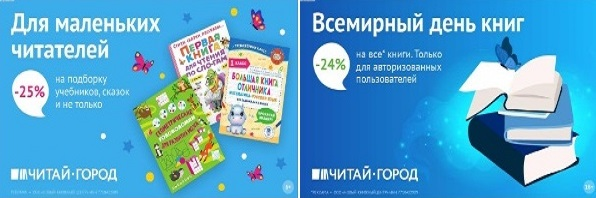 ТОВАРЫ для ХУДОЖНИКОВ и ДИЗАЙНЕРОВ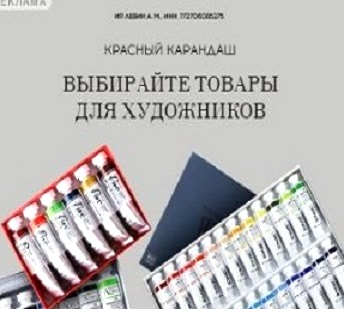 АУДИОЛЕКЦИИ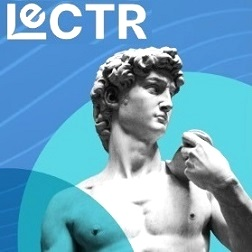 IT-специалисты: ПОВЫШЕНИЕ КВАЛИФИКАЦИИ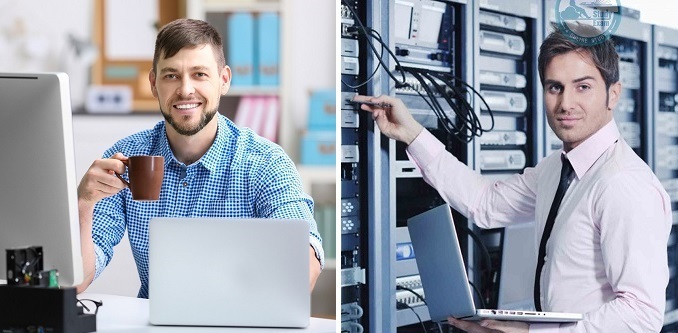 ФИТНЕС на ДОМУ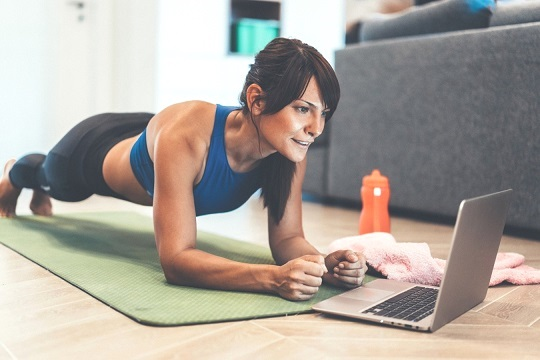 